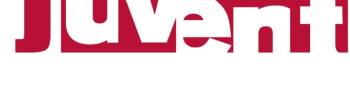 Zelfstandig op weg, 
maar beslist niet alleenKwalitatief onderzoek naar het versterken en uitbreiden van het sociaal netwerk van jongeren binnen Juvent, de Pionier.OnderzoeksverslagAuteur			E. RobertsStudentnummer	69180	Plaats van uitgave	VlissingenOnderwijsinstelling	HZ University of Applied SciencesOpleiding 		Social WorkCourse			Praktijkgericht Onderzoek CU 16564Semester		8Uitgave datum		07-05-2018Eerste beoordelaar	C. MeirinkTweede beoordelaar	D. AllPraktijkplaats		Juvent, de PionierOpdrachtgever		Juvent, de PionierVersie			1.0Kwalitatief onderzoek naar het uitbreiden en versterken van het sociaal netwerk van jongeren binnen Juvent, de Pionier.OnderzoeksverslagAuteur			E. RobertsStudentnummer	69180	Plaats van uitgave	VlissingenOnderwijsinstelling	HZ University of Applied SciencesOpleiding 		Social WorkCourse			Praktijkgericht Onderzoek CU 16564Semester		8Uitgave datum		07-05-2018Eerste beoordelaar	C. MeirinkTweede beoordelaar	D. AllPraktijkplaats		Juvent, de PionierOpdrachtgever		Juvent, de PionierVersie			1.0Samenvatting Dit onderzoek is uitgevoerd in opdracht van jeugdzorgorganisatie stichting Juvent, locatie de Pionier. Kamertrainingscentrum de Pionier helpt jongeren bij het ontwikkelen van vaardigheden zodat zij zich zelfstandig staande kunnen houden in de maatschappij. Het doel van dit onderzoek is om hulpverleners binnen de Pionier handvatten aan te reiken in hoe zij jongeren beter kunnen begeleiden in het versterken en uitbreiden van het sociale netwerk. Door versterking van het eigen sociale netwerk zal de behoefte van de jongere aan professionele hulpverlening verminderen. Dit draagt bij aan het vermogen om zelfstandig te kunnen wonen gezien de jongeren een eigen sociaal netwerk heeft waar het op terug kan vallen. De centrale onderzoeksvraag luidt: ‘Hoe kan de begeleiding van hulpverleners aan jongeren tussen de 17 en 23 jaar die wonen binnen de Pionier, worden vormgegeven met betrekking tot het versterken en uitbreiden van het sociale netwerk?’De onderzoeksvraag is open geformuleerd, waardoor een kwalitatief en beschrijvend onderzoek passend is. Binnen dit kwalitatieve onderzoek is informatie verzameld vanuit interviews. Er zijn in totaal twaalf interviews afgenomen bij twee verschillende respondentengroepen namelijk, zes hulpverleners en zes jongeren. Uit deze interviews is naar voren gekomen dat begeleiding van het sociaal netwerk een thema is wat naar de achtergrond verdwijnt door andere doelstellingen. De belangrijkste aanbeveling is dan ook dat het sociaal netwerk naar voren wordt gehaald binnen de doelstellingen en dat hieraan praktische invulling wordt gegeven door de hulpverlener middels de methodieken systeem gericht werken en Family Finding. AbstractThis research is executed on behalf of youth care organization Juvent, location the Pionier.The Pionier is a centre which prepares youngsters to develop skills to be able to live independent in the society. The main goal of this research is to hand the social worker lines of approach how to help the youngsters in reinforcing and expending their social network. Through reinforcing the social network of the youngster will decrease the need for professional help. The main question of this research is:‘How can the counseling of social workers to young people between 17 and 23 years old who live in the Pionier be designed to reinforce and extend the social network?’The research question is an open question, which makes a qualitative and descriptive research appropriately. In this qualitative research the data collection is gathered by interviews. Twelve interviews are taken with to different respondent groups: six social workers and six youngsters. From these interviews it emerged that the counseling of social network is pushed to the background by other objectives. The most important recommendation is that the social network common point of interest of the social worker and that the practical implementation is achieved by application of the methods system-oriented approach and Family Finding.Inleiding In opdracht van stichting Juvent is dit onderzoek uitgevoerd op locatie ‘de Pionier’ te Middelburg. Dit onderzoek is passend binnen de opleiding Social Work aan de HZ University of Applied Sciences te Vlissingen. Stichting Juvent biedt jeugd- en opvoedhulp aan kinderen tot 23 jaar met gedragsproblemen, psychiatrische problematiek, ontwikkelingsstoornissen, en kinderen met een licht verstandelijke beperking (LVB) (Juvent, 2017). Locatie de Pionier fungeert als kamertrainingscentrum binnen Juvent. Jongeren binnen de Pionier zijn tussen de 17 en 23 jaar oud en hebben een LVB. Daarnaast biedt de Pionier ook hulp aan jongeren zonder een LVB die door verschillende redenen niet meer thuis kunnen opgroeien. Zowel de LVB-jongeren als de jongeren zonder een LVB kunnen kenmerken hebben van gedrags-en ontwikkelingsstoornissen of psychiatrische problematiek. Jongeren die binnen de Pionier gaan wonen komen o.a. uit een pleeggezin, hebben in een groepssetting binnen of buiten Juvent gewoond of hebben tijdelijk in een crisisopvang gezeten. Kamertrainingscentrum de Pionier helpt jongeren bij het ontwikkelen van vaardigheden zodat zij zich zelfstandig staande kunnen houden in de maatschappij (Juvent 2015).‘No man is an island entire of itself,every man is a piece of the continent, A part of the main’.Dit is een bekende regel van de Jacobijns dichter en predikant John Donne uit 1624 (Neeleman, 2013). Wij mensen kunnen niet alleen zijn. We moeten andere mensen om ons heen hebben. Deze vier eeuwen oude quote is dan ook van toepassing op de jongeren binnen de Pionier. Deze jongeren zijn op weg naar zelfstandigheid, echter zullen zij altijd te maken hebben met de wereld om hun heen. Ook van hen wordt verwacht dat zij straks fungeren als volwaardig lid van de maatschappij. Sociale netwerken blijven anno 2018 nog steeds fundamenteel in ons leven. 
Binnen de Pionier is door hulpverleners gesignaleerd dat de jongeren over een klein sociaal netwerk beschikken. Onderzoek wijst uit dat het hebben van weinig sociale contacten het welzijn van mensen negatief beïnvloed (Cohen, 2000). Ieder mens is gebaat bij een goed sociaal netwerk. Cohen (2000) stelt dat familie en vrienden het meest zingeven in het leven van mensen. In de praktijk is te zien dat jongeren maar voor een korte periode bij de Pionier verblijven waardoor zij nog niet volledig in staat zijn om zelfstandig te functioneren. Juist wanneer de jongere volledig op eigen benen gaat staan is de aanwezigheid van een sterk sociaal netwerk van groot belang. Bij de afwezigheid van een sociaal netwerk mist de jongere de voorbeeldfunctie van de omgeving en de kans op praktische en emotionele ondersteuning door vrienden en familie (Baartman, 2010). Er zal een geringe mate van sociale controle zijn waardoor de jongere als het ware aan zijn lot wordt overgelaten. Al snel dreigt het gevaar dat problemen uit de hand lopen en dat er behoefte is aan interventie door professionele hulpverlening. Bartelink (2015) benoemd dat het vroegtijdig inschakelen van het netwerk kan voorkomen dat hulp van professionele hulpverleners in een later stadium nodig is.

Zo streeft ook Juvent ernaar dat zij de jongeren kunnen ondersteunen in het versterken en uitbreiden van het sociaal netwerk (Juvent, 2015). Tot op heden is dit de hulpverleners nog onvoldoende gelukt. Dit probleem uitte zich op verschillende manieren. Zo hebben hulpverleners aangegeven dat er nog geen gebruik werd gemaakt van een concrete netwerkmethodiek. Daarnaast hadden zij moeite om ouders en belangrijke anderen in het hulpverleningsproces te betrekken wanneer het contact tussen dit netwerk en de jongere slecht was. Ook werd door hulpverleners gesignaleerd dat de jongeren moeite hebben in het opbouwen en onderhouden van het sociale netwerk. De indicatieduur van een half jaar tot een jaar werd ook gezien als een probleemfactor die meespeelt in het uitbreiden van het sociale netwerk, want zowel van pedagogisch medewerkers als van de jongeren werd in een relatief korte tijd een hogere inzet verwacht. Jongeren binnen de pionier krijgen de indicatie via de gemeente. Waar voorheen een indicatie werd vrijgegeven voor drie jaar, wordt momenteel een indicatie verschaft voor een half jaar tot een jaar. Hulpverleners gaven aan dat deze verandering voor problemen zorgt in het uitbreiden van het sociale netwerk. De centrale vraag in dit onderzoek luidt: ‘Hoe kan de begeleiding van hulpverleners aan jongeren tussen de 17 en 23 jaar die wonen binnen de Pionier, worden vormgegeven met betrekking tot het versterken en uitbreiden van het sociale netwerk?’Om antwoord te kunnen geven op de centrale vraag zijn de volgende deelvragen opgesteld:1. Hoe ervaren hulpverleners van de Pionier de huidige begeleiding met betrekking tot het versterken en uitbreiden van het sociaal netwerk? 2. Welke factoren hebben volgens hulpverleners een effect op het versterken en uitbreiden van het sociaal netwerk van jongeren? 3. Welke wensen hebben hulpverleners van de Pionier met betrekking tot het versterken en uitbreiden van het sociaal netwerk?4. Hoe ervaren de jongeren van de Pionier de huidige begeleiding met betrekking tot het versterken en uitbreiden van het sociaal netwerk?5. Welke factoren hebben volgens jongeren een effect op het versterken en uitbreiden van het sociaal netwerk?6. Welke wensen hebben jongeren met betrekking tot het versterken en uitbreiden van het sociaal netwerk?
Het doel van dit onderzoek is om hulpverleners binnen de Pionier handvatten aan te reiken in hoe zij jongeren beter kunnen begeleiden in het versterken en uitbreiden van het sociale netwerk. Door versterking van het eigen sociale netwerk zal de behoefte van de jongere aan professionele hulpverlening verminderen. Dit draagt bij aan het vermogen om zelfstandig te kunnen wonen gezien de jongeren een eigen sociaal netwerk heeft waar het op terug kan vallen. Dit onderzoek is relevant voor hulpverleners binnen de Pionier gezien er inzichten en handvatten worden aangereikt in hoe zij jongeren kunnen begeleiden in het uitbreiden en versterken van het sociaal netwerk. Van hulpverleners binnen de Pionier wordt verwacht dat zij jongeren zelfredzaam en samen-redzaam maken op het moment dat zij de Pionier verlaten. Daarnaast kunnen de aanbevelingen vanuit dit onderzoek waardevol zijn voor Juvent. Juvent houdt zich op beleidsmatig niveau bezig met kwaliteitsverbetering waarbij interventies gericht op sociale netwerkuitbreiding een belangrijk agendapunt is. Tevens is dit onderzoek bruikbaar voor hulpverleners die werkzaam zijn in een soortgelijke SW setting binnen of buiten Juvent. Te denken valt aan organisaties als ’t Gors, Philadelphia, Zeeuwse Gronden, Emergis en andere begeleid wonen projecten zoals Avezeer. Ook deze organisaties kunnen de aangereikte handvatten gebruiken om jongeren zo effectief mogelijk te kunnen ondersteunen in het versterken en uitbreiden van het sociale netwerk. Zij kunnen de eigen werkwijze zowel spiegelen met de werkwijze van de Pionier als dat zij waardevolle informatie van de jongeren kunnen gebruiken om het eigen zorgaanbod te verbeteren. Dit onderzoeksverslag is opgebouwd uit meerdere hoofdstukken. In hoofdstuk twee komt het theoretisch kader aan bod. In het theoretisch kader ziet u een beschrijving van de literatuurverkenning en de uitgangspunten voor dit onderzoek.  Hoofdstuk drie geeft de methode van het onderzoek weer. In hoofdstuk vier wordt het verloop van het veldwerk en de resultaten afkomstig uit de interviews beschreven. Vervolgens geeft hoofdstuk vijf de discussie van het onderzoek weer. In hoofdstuk zes wordt in de conclusie antwoord gegeven op de zes deelvragen die gedurende het gehele onderzoek centraal hebben gestaan. Aan de hand hiervan wordt er antwoord gegeven op de centrale vraag en zijn er passende aanbevelingen geformuleerd. Hoofdstuk zeven geeft de evaluatie weer waarbij wordt ingegaan op het eigen onderzoeksproces, het onderzoeksresultaat en het eigen onderzoeksgedrag. Vervolgens komt de literatuurlijst aan bod waarin de geraadpleegde bronnen staan vermeld. Tot slot volgt er een bijlage met daarin het feedbackverslag van de opdrachtgever, de topiclijst van zowel de hulpverlener als de jongere en een transcript van één van de twaalf interviews. 2. Theoretisch kaderIn het theoretisch kader worden de kernbegrippen verduidelijkt die samenhang hebben met de centrale onderzoeksvraag. In paragraaf 2.1 wordt informatie gegeven over de Pionier en de veranderingen door de nieuwe jeugdwet. Vervolgens wordt in paragraaf 2.2 dieper ingegaan op jongeren met een licht verstandelijke beperking en jongeren met een verleden in de jeugdhulpverlening. Paragraaf 2.3 geeft informatie over het begrip sociale netwerk. Paragraaf 2.4 gaat over het in kaart brengen van het sociale netwerk. Paragraaf 2.5 gaat over het versterken van het sociale netwerk. Paragraaf 2.6 gaat over het uitbreiden van het sociale netwerk. Paragraaf 2.7 gaat over de hulpverleners. In paragraaf 2.8 worden de uitgangspunten voor het onderzoek genoemd. 2.1 De PionierDit onderzoek wordt uitgevoerd in opdracht van stichting Juvent op locatie de Pionier. Dit is een kamertrainingscentrum voor jongeren van 18 tot 23 jaar met een licht verstandelijke beperking. Daarnaast biedt de Pionier ook hulp aan jongeren zonder een LVB die door verschillende redenen niet meer thuis kunnen opgroeien. In het kamertrainingscentrum worden jongeren begeleid tot het punt dat ze zelfstandig kunnen wonen. Voor veel jongeren is het de laatste stap waarbij ze nog professionele begeleiding krijgen. De Pionier heeft plek voor de huisvesting van maximaal acht jongeren. De jongeren hebben allemaal een eigen kamer met een eigen keukenblok, de badkamer en toilet zijn gedeeld met maximaal twee andere jongeren. Er is een begeleider aanwezig van 15.30 tot 09:30 de volgende ochtend. Jongeren kunnen gebruik maken van de begeleiding, maar ze worden zoveel mogelijk gestimuleerd alles zelf te doen. Jongeren zitten maximaal een half jaar tot een jaar bij de Pionier, dit is afhankelijk van de indicatie die Phortos (gemeentelijke organisatie in Middelburg die zorg en ondersteuning op Walcheren regelt) heeft vrijgegeven. Kamertraining is erop gericht om jongeren te helpen bij het ontwikkelen van praktische en sociale vaardigheden waardoor ze beter kunnen functioneren in de maatschappij. In de flyer voor kamertraining van Juvent wordt ook gesteld dat er uitgebreid aandacht is voor het sociale netwerk van de jongere en de manier waarop daar gebruik van kan worden gemaakt (Juvent, 2015).
Veranderingen jeugdwet
De Pionier heeft veel veranderingen doorgemaakt sinds de komst van de nieuwe jeugdwet en de transitie van de jeugdzorg naar de gemeentes in 2015. Op basis van de Jeugdwet zijn gemeenten verantwoordelijk aangesteld voor alle vormen van jeugdhulp aan jongeren en hun ouders (Transitiebureau Jeugd, 2014). Een van de belangrijkste punten van het nieuwe jeugdbeleid is het versterken van de verantwoordelijkheid en eigen kracht van jeugd, ouders en hun sociale netwerk (Bartelink, 2012). Deze transitie vraagt om een andere aanpak van de hulpverleners waarbij de cliënt wordt gestimuleerd om samen te werken met zijn of haar sociale netwerk (Tijdink, et al.,2017). De veranderingen in de jeugdwet hebben praktische gevolgen gehad voor de tijdsduur van het verblijf van de jongeren binnen de Pionier. Jongeren binnen de Pionier krijgen de indicatie via de gemeente (Porthos). Waar voorheen een indicatie werd vrijgegeven voor drie jaar, wordt momenteel een indicatie verschaft voor een half jaar tot een jaar. Dit houdt in dat de jongere voor een relatief kortere tijd bij de Pionier woont.2.2 De JongerenIn dit onderzoek draait het om het versterken en uitbreiden van het sociale netwerk van jongeren tussen de 17 en 23 jaar bij de Pionier. Al deze jongeren willen zelfstandig wonen, maar hebben daar nog praktische begeleiding bij nodig. Een aantal van deze jongeren heeft een licht verstandelijke beperking. Daarnaast biedt de Pionier ook hulp aan jongeren zonder een LVB die door verschillende redenen niet meer thuis kunnen opgroeien. Zowel de LVB-jongeren als de jongeren zonder een LVB kunnen kenmerken hebben van gedrags-en ontwikkelingsstoornissen of psychiatrische problematiek. Jongeren die binnen de Pionier gaan wonen komen o.a. uit een pleeggezin, hebben in een groepssetting binnen of buiten Juvent gewoond of hebben tijdelijk in een crisisopvang gezeten (Juvent 2015). De volgende twee paragrafen geven een omschrijving van de doelgroep LVB en de jongeren zonder een LVB die te maken hebben met de jeugdhulpverlening. Licht verstandelijke beperkingEen licht verstandelijke beperking wordt als volgt gedefinieerd: een persoon met een IQ tussen de 50 en 85 die een beperking heeft in zijn sociaal aanpassingsvermogen (Moonen & Verstegen, 2006). Door de beperking in het sociale aanpassingsvermogen hebben jongeren met een licht verstandelijke beperking ook minder sociaal emotionele vaardigheden (De Beer, 2011). Ze hebben vaak moeite met het aangaan en onderhouden van relaties. Het hebben van wederkerige relaties is een voorwaarde voor het in standhouden van contact (Smit & Van Gennep, 2002). Mensen met een licht verstandelijke beperking hebben vaak moeite met deze wederkerigheid (Van Asselt-Goverts, Embregts & Frielink, 2010). Jongeren met een licht verstandelijke beperking hebben een beperkt werkgeheugen, hierdoor hebben ze meer moeite met denken en het aanleren van nieuwe dingen. Ook het taalgebruik en woordenschat blijft achter bij jongeren met een licht verstandelijke beperking (De Beer, 2011). Voor deze jongeren is er een speciale plek in de zorg nodig omdat ze een specifieke aanpak nodig hebben (De Wit, 2011). Door het verminderde werkgeheugen vindt het aanleren van nieuwe dingen vooral plaats door concrete ervaringen. Jongeren met een licht verstandelijke beperking hebben vaak een beperkt sociaal netwerk. Om het sociale netwerk te activeren en te vergroten is het essentieel dat de ouders en de omgeving worden betrokken bij het behandelplan (De Wit, 2011). Een van de aanbevelingen van de Wit (2011) voor effectieve interventies voor jongeren met een licht verstandelijke beperking is dat het netwerk van de jongeren betrokken moet worden en dat er tijd en aandacht besteedt moet worden aan het in de praktijk brengen van het geleerde.
Daarnaast geven jongeren in een artikel van Leyds (2012) een aantal punten aan die zij waardevol vinden in de bejegening van een hulpverlener. Zij vinden het belangrijk dat een begeleider goed naar hen luistert; hen (zoveel mogelijk) zelf dingen laten doen; met hen in gesprek gaan en niet tegen hen; hen ondersteunt in het zichzelf ontwikkelen/helpen; de tijd voor hen neemt; hen van betekenis laat zijn; hen vertrouwt; in hen gelooft en mee helpt bouwen aan hun toekomst; en tot slot hen van betekenis laat zijn. 

Jongeren zonder een LVB - jeugdhulpverleningHet begrip jeugdhulpverlening wordt door Bouverne-de Bie (2003) omschreven als de maatschappelijke dienstverlening waaraan de gemeenschap zich moet houden om iedere jeugdige de mogelijkheid op een menswaardig bestaan te verzekeren. Ieder kind in Nederland moet op een menswaardige manier op kunnen groeien, waarbij hij of zij verzekerd is van veiligheid en gezondheid. In eerste instantie zijn ouders hiervoor verantwoordelijk, maar soms zijn er omstandigheden dat ze hierbij hulp nodig hebben. De verantwoordelijkheid voor de jeugdhulpverlening ligt bij de gemeenten. Gemeenten adviseren ouders en verzorgers over het zorgaanbod en zorgen voor toegang tot de juiste hulp. De jeugdhulpverlening is er voor jeugd tot de leeftijd van 18 jaar. 
De jeugdhulpverlening zou je grofweg kunnen opdelen in jeugdzorg, jeugdbescherming en jeugdreclassering (Rijksoverheid, 2015). Voorbeelden van jeugdzorg zijn het ontvangen van een tijdelijke hulp in huis bij problemen in het gezin, pleegouders die tijdelijk de opvoeding en verzorging overnemen of het tijdelijk verblijven in een jeugdinstelling zoals de Pionier. Een ondertoezichtstelling en voogdij zijn maatregelen die vallen onder jeugdbescherming. Hierbij krijgen ouders verplicht ondersteuning bij het opvoeden of verliezen ze het gezag over het kind aan een voogd. De Jeugdreclassering kan opgelegd worden door de kinderrechter, het openbaar ministerie of de Raad voor de Kinderbescherming. Het is bedoeld voor jeugdigen die in aanraking gekomen zijn met de politie en daarvoor een proces-verbaal hebben gekregen (Rijksoverheid, 2015).  Veel jongeren bij de Pionier hebben een verleden in de jeugdhulpverlening. Ze komen uit een pleeggezin of zijn afkomstig van andere jeugdinstellingen. Vaak hebben ze al te maken gehad met hulpverlening omdat de ouders niet in staat waren tot het geven van voldoende hulp.Jongeren kampen met of hebben kenmerken van gedrags- en ontwikkelingsstoornissen of psychische problemen. Deze problemen zijn bijvoorbeeld veroorzaakt door trauma’s in een vroeg stadium (Mutsaers & Berg, 2010).2.3 Sociaal netwerkDefinitie
Er zijn door de jaren heen verschillende definities gegeven van het begrip sociale netwerk. Barnes (1954) noemt het een web van sociale relaties tussen mensen. Deze sociale relaties bestaan uit intieme relaties met familie en goede vrienden, maar ook uit relaties met een formeler karakter doordat de relatie gekoppeld is aan werk of school. Mitchell (1969) kwam een aantal jaar later met een andere definitie, hij heeft het meer over specifieke bindingen die tussen bepaalde mensen gelden. Forrester-Jones en Grant (1997) hebben gekozen voor de volgende werkdefinitie voor sociaal netwerk: ‘‘gelegenheidsstructuren die wel of niet kunnen leiden tot sociale steun’’. Wat opvalt is dat deze definities gaan over de structuur van het sociale netwerk. De structuur van het netwerk kun je bepalen door te kijken naar de hoeveelheid mensen in het netwerk. Uit onderzoek blijkt dat de meeste mensen tussen de 90 en 124 mensen hebben in hun sociale netwerk (Forrester-Jones, 2008). Mensen met ontwikkelingsproblemen zoals een licht verstandelijke beperking hebben gemiddeld 22 mensen in hun sociale netwerk. De structuur van het sociale netwerk van deze mensen is dus veel kleiner. Het sociale netwerk bestaat uit alle mensen waarmee iemand min of meer duurzaam een relatie onderhoudt (Bartelink, 2015). Het gaat dus niet alleen om de hoeveelheid mensen in het sociale netwerk maar ook om verbondenheid tussen mensen: het gevoel vertrouwd te zijn met andere mensen en het gevoel om ergens bij te horen. Bindingen met andere mensen dragen bij aan ons levensgeluk. Een mens heeft andere mensen nodig om zich te kunnen ontplooien en ook als steun. Ieder mens heeft de behoefte aan andere mensen om zich heen. Natuurlijk is het zo dat de een meer behoefte heeft aan een grote vriendenkring dan de ander, maar in principe is iedereen gebaat bij een goed sociaal netwerk. Uit onderzoek blijkt dat familie en vrienden het meest zingeven in het leven van mensen (Cohen, e.a., 2000). De grootte en mate van verbondenheid van het sociale netwerk zijn sterke voorspellers voor het ervaren van tevredenheid en geluk (Layard, 2005). Het omgekeerde is ook gebleken uit onderzoek, het welzijn van mensen wordt negatief beïnvloed door het hebben van weinig sociale contacten (Cohen, 2000).Dichtheid
Dichtheid is de mate waarin mensen elkaar binnen een netwerk kennen (Heaney & Israël, 2008). Een voorbeeld hiervan is dat je collega van de supermarkt weer mensen kent die bij je op school zitten. Hoe meer bindingen tussen mensen in een netwerk, hoe hechter het netwerk. Granovetter (1973) maakt onderscheid in de sterkte van de binding tussen mensen, namelijk ‘strong ties’ en ‘weak ties’. Sterke verbindingen zijn relaties die erg hecht zijn en waarbij er sprake is van een emotionele band. Je zou denken dat iedereen gebaat is bij het hebben zoveel mogelijk verbondenheid. Burger en Buskens (2009) wijzen echter op het belang van hechte en minder hechte banden in een netwerk. Minder hechte banden zorgen voor flexibiliteit in veranderingen in het netwerk, doordat er geen hele sterke hechting is kunnen contacten bij veranderingen door life-events gemakkelijker worden afgesloten. Weak ties worden gekarakteriseerd door hun praktische aard, zoals voor de uitwisseling van informatie of het vinden van een bijbaan. Functies
Het hebben van een sociaal netwerk heeft een aantal functies (Baartman, 2010). Het zorgt voor praktische ondersteuning; mensen kunnen een beroep doen op elkaar voor allerlei praktische zaken zoals bijvoorbeeld, klusjes in en om het huis, huishoudelijke hulp en boodschappen doen. Naarmate iemand over een hechter netwerk beschikt is het gemakkelijker hulp te vragen aan de ander of aan anderen ondersteuning te bieden. Naast praktische steun is er ook sprake van psychologische of emotionele steun door middel van het zijn van een luisterend oor. Dit versterkt het psychische welzijn van iemand, het zorgt ervoor dat iemand zich geliefd en gewaardeerd voelt omdat hij weet dat er iemand voor hem klaar staat. De derde functie die Baartman (2010) noemt is de normatieve functie. Dit heeft te maken met de voorbeeldfunctie die mensen voor elkaar hebben. Door deel uit te maken van een sociaal netwerk leren mensen de gedragscode van die groep. Mensen die lid zijn van de groep fungeren op deze manier als rolmodel voor elkaar en oefenen zo ook sociale controle op elkaar uit.Berkman en Glass (2000) noemen sociale steun als de belangrijkste functie van het sociale netwerk. Cohen (2000) heeft het begrip sociale steun gedefinieerd als ‘elk proces waardoor sociale relaties het welzijn bevorderen’. Er kan onderscheid gemaakt worden tussen emotionele steun en instrumentele steun (Finfgeld-Connett, 2005). Emotionele steun kan ervoor zorgen dat door middel van helpende acties onzekerheid en angst verminderen. Door de steun vanuit het sociale netwerk worden potentiele stressvolle gebeurtenissen als minder stressvol gezien. Het besef dat er iemand beschikbaar is werkt voor mensen geruststellend. Instrumentele steun houdt het verschaffen van goederen en diensten in zoals bijvoorbeeld het lenen van geld, weggeven van eten, helpen bij vervoer. 
Bronnen van de sociale steun zijn de mensen die behoren tot het sociale netwerk van die persoon zoals bijvoorbeeld familie, vrienden, buren, collega’s, etc. De professionele hulpverlening behoort niet tot het sociale netwerk, maar verlenen uiteraard ook emotionele en instrumentele steun aan de jongere. De aangeboden steun vanuit het sociale netwerk wordt als steun-verlenend ervaren wanneer de jongere de noodzaak van hulp inziet én ook de wil heeft om de aangeboden hulp te aanvaarden (Fingeld-Connett, 2005).Life events
Een sociaal netwerk kan in de loop van de tijd erg veranderen. In de volgende paragrafen zal worden ingegaan op het doelgericht in kaart brengen, uitbreiden en versterken van het sociale netwerk. Een sociaal netwerk kan ook veranderen door de invloed van life events (Wilder & Granlund, 2013). Binnen life events kan er een onderscheid gemaakt worden tussen normatieve gebeurtenissen die horen bij de leeftijdsfase (zoals de overgang van basisschool naar middelbare school, of de overgang van school naar werk) en non-normatieve gebeurtenissen die los staan daarvan (zoals de scheiding van ouders of een verhuizing). Het gevolg van deze life-events is dat mensen hierdoor wegvallen uit het sociale netwerk doordat banden vervagen. 2.4 In kaart brengen
Met het in kaart brengen van het sociaal netwerk wordt het inventariseren en op papier zetten van de verschillende netwerkleden verstaan; te denken valt aan familieleden, vrienden, kennissen, collega’s en maatschappelijke diensten (Van Asselt-Goverts, 2010). Er zijn verschillende instrumenten en technieken beschikbaar die het sociaal netwerk en de steunmogelijkheden daarbinnen in kaart kunnen brengen. Een genogram bijvoorbeeld is een getekend overzicht van de gezins- en familierelaties, terwijl bij de ecogram het bredere sociale netwerk in kaart wordt gebracht. Met behulp van verschillende soorten lijnen brengt het ecogram soorten relaties in beeld, zoals stressvolle relaties of sterk positieve relaties. Ook is te zien in hoeverre een steunende relatie wederkerig is. Daarnaast is er de Social Network Map waarin zowel de structuur van het sociaal netwerk (aard, aantal en kwaliteit van realties) als de steunmogelijkheden in kaart worden gebracht met een netwerkschema en een cirkeldiagram.  
Wanneer de hulpverlener het in kaart brengen van het sociaal netwerk samen met de jongere en het gezin doet en andere netwerkleden (zoals familie, school, buren of sportvereniging) erbij betrekt, schetst dit een zo compleet mogelijk beeld. Daarnaast is het belangrijk om als hulpverlener ervan bewust te zijn dat een inventarisatie niet meer is dan een begin om het sociale netwerk van iemand in beeld te brengen en te begrijpen; sociale relaties zijn namelijk aan verandering onderhevig. Er bestaat namelijk het risico dat hoe langer de behoefte aan steun duurt, hoe lastiger de wederkerigheid wordt of de draagkracht van het sociale netwerk afneemt. Dit houdt in dat inventarisatie en analyse van het sociale netwerk rekening dient te houden met dynamische factoren zoals de duur van het vragen om steun (Driel, Matthijsen & Nieuwenhuizen, 2014).2.5 VersterkenMet het versterken van het sociale netwerk worden activiteiten of interventies bedoeld die erop gericht zijn om het netwerk van iemand te vergroten en beter te benutten. Het doel is dat er door de jongere kan worden teruggevallen op een sterk netwerk, waardoor problemen zullen afnemen. Ook zal door de versterking van het eigen netwerk de behoefte aan professionele hulpverlening verminderen.Een sterk sociaal netwerk is zowel voor ouders als kinderen een beschermende factor (Mutsaers & Berg, 2010). Ouders met een sterk sociaal netwerk hebben meer zelfvertrouwen en gaan daardoor een positievere band aan met hun kinderen. Door een goed sociaal netwerk is er emotionele en instrumentele steun waardoor problemen of risicofactoren van de kinderen worden opgevangen. Door de steun van het sociale netwerk is de kans kleiner dat problemen uit de hand lopen en dat er behoefte is interventie door professionele hulpverlening. Het sociale netwerk van de ouders is op deze manier een hulpbron voor het gezin, doordat het de professionele hulp kan vervangen (Bartelink, 2015). 
De jongeren van de Pionier hebben de sociale steun van het sociale netwerk van het gezin niet of nauwelijks en zijn overgeleverd aan de professionele hulpverlening. Wanneer het netwerk van de jongere wordt versterkt zullen toekomstige problemen wellicht worden opgevangen door het eigen netwerk. Smit en van Gennep (2002) noemen een aantal aspecten waar hulpverleners zich op kunnen richten om het sociale netwerk te versterken. Hij maakt hier onderscheid tussen vijf soorten activiteiten die hieronder kort besproken zullen worden.Reanimeren
De eerste activiteit die ondernomen kan worden is het inblazen van nieuw leven aan vervaagde contacten. Mensen met wie je vroeger veel contact had kunnen geleidelijk uit je leven verdwijnen. Dit is een heel natuurlijk proces wat bijvoorbeeld veroorzaakt wordt door een verhuizing of een nieuwe baan. Door vervaagde contacten een nieuw leven in te blazen kan het netwerk worden versterkt.Activeren
Door beter gebruik te maken van de kwaliteiten van een netwerk lid kan het sociale netwerk ook versterkt worden. Mensen vinden het fijn als ze iets voor elkaar kunnen betekenen. Doordat de jongeren met hun vragen naar de hulpverleners gaan maken ze wellicht minder snel gebruik van het natuurlijke netwerk. Door bij praktische zaken als boodschappen, huiswerkbegeleiding en administratie terug te vallen op het eigen netwerk in plaats van de professionals wordt het netwerk versterkt. In ruil voor bijvoorbeeld een kopje koffie, of het wassen van de auto helpt iemand uit het eigen netwerk hun bij deze praktische zaken. Het kan voor de jongere heel fijn zijn om het sociale netwerk op een meer natuurlijke manier vorm te geven door bijvoorbeeld het verrichten van hand en spandiensten.Deblokkeren
Ruzies kunnen zorgen voor een blokkade in het sociale netwerk. Door deze verstoring in het netwerk te bespreken en op te heffen wordt het contact hersteld. Soms is er ook sprake van een praktisch probleem doordat iemand te ver weg woont voor het onderhouden van een contact, of omdat de jongere niet de financiële middelen heeft om iemand te bezoeken. Door praktische problemen op te lossen worden blokkades opgeheven waardoor contacten in het sociale netwerk weer beschikbaar worden.Intensiveren
Een contact kan geïntensiveerd worden door samen eens iets te ondernemen en door elkaar eens in een andere situatie te ontmoeten. Door bijvoorbeeld eens met een collega af te spreken buiten het werk om leer je elkaar beter kennen in een andere context, waardoor het contact een diepere laag krijgt. Door de oppervlakkige kennissen in je netwerk beter te leren kennen kunnen ze in de toekomst misschien vrienden worden.Onderhouden 
Het onderhouden van de sociale contacten binnen het netwerk is belangrijk zodat het sociale netwerk op een goede manier functioneert. Het nakomen van afspraken, het tonen van interesse, het bieden van ondersteuning, en het geven van informatie zijn allemaal manieren om het contact met het netwerk te onderhouden.2.6 UitbreidenUitbreiding van het sociale netwerk kan ook worden omschreven als het groter worden van het sociale netwerk. In deze paragraaf wordt uitgelegd op welke manier het sociale netwerk uitgebreid kan worden en met wie. In het uitbreiden van het sociale netwerk dienen betrokken partijen zich ervan bewust te zijn dat het opbouwen van nieuwe contacten een lang proces is wat veel energie en tijd kost (Van Asselt-Goverts et al., 2010).
Er zijn verschillende manieren om het sociale netwerk uit te breiden.  Hieronder staan een aantal strategieën opgesomd die naar voren komen in het artikel van Smit en van Gennep(2002): De dagelijkse omgeving inschakelen 
Een belangrijke strategie om het sociale netwerk uit te breiden is het inschakelen van de dagelijkse omgeving. Sommige jongeren hebben een zetje nodig om eens een praatje te maken met mensen die ze tegenkomen op school of op het werk. Wellicht zijn er interessante mensen op school die de jongere graag beter zou willen leren kennen. Samen met de jongere kan er worden gekeken naar potentiele ideeën voor de invulling van het contact, bijvoorbeeld door samen iets te ondernemen zoals samen sporten, winkelen of eten.Het bestaande netwerk van de cliënt inschakelen
Het bestaande netwerk kan ook worden uitgebreid door gebruik te maken van het netwerk van de mensen die hij reeds kent. Bestaande netwerkleden kunnen een belangrijke rol spelen in het zoeken van of contact leggen met andere mensen. Iedereen vraagt weleens aan een vriend of hij of zij nog iemand kent die handig is met computers, een huis verhuurt, of goed is met administratieve taken. Het sociale netwerk kan op deze manier worden uitgebreid.Naar de wijk kijken
Een derde strategie om het sociale netwerk te vergroten is door meer bindingen met de wijk aan te gaan. Voor de jongere is het belangrijk om contacten in de buurt te hebben, dit zorgt ervoor dat hij zich beter geaccepteerd voelt en is goed voor het woonklimaat.

Een steunpunt in de wijk creëren
De ervaring leert dat cliënten die zelfstandig wonen, behoefte hebben aan een plek waar zij anderen kunnen ontmoeten. Echter hebben de meeste cliënten geen zin en geen geld om iedere avond een club of horecavoorziening te bezoeken. Daarnaast is de drempel om er zelfstandig op uit te trekken voor de meeste cliënten te hoog. Een steunpunt als ontmoetingsplaats in de wijk zou daarbij kunnen fungeren als veilige basis waar cliënten onder leiding van professionele begeleiding en vrijwilligers worden gestimuleerd om door middel van activiteiten aansluiting te vinden bij andere bewoners in de wijk.

Een vriendenkringsysteem opzetten
Vriendenkringen zijn erop gericht dat de cliënt mensen leert kennen bij hem of haar in de buurt door middel van gezamenlijke gesprekken en het ondernemen van activiteiten. Het is de bedoeling dat de cliënt zicht door middel van sociale contacten prettiger voelt en minder geïsoleerd. Een vriendenkringsysteem wordt meestal in gang gezet door professionals en vrijwilligers (sleutelfiguur). Zij organiseren ontmoetingen tussen cliënten bij een van de cliënten in huis. Dit proces begint vaak klein, echter stimuleert de sleutelfiguur uitbreiding van de vriendenkring door nieuwe leden uit te nodigen. Gezelligheid staat bij deze ontmoetingen voorop, maar ook problemen, adviezen en ervaringen rollen over tafel. De sleutelfiguur stimuleert cliënten om tussendoor in kleiner verband met elkaar af te spreken door uitstapjes te maken. Wanneer de groep te groot wordt, splitst het zich op in twee delen. Ook deze gedeelde groepen groeien in de loopt van tijd weer door. Op deze wijze verspreidt de vriendenkring zich als een olievlek door de stad. Het ontstaan van allerlei dwarsverbanden zorgt dat cliënten makkelijk nieuwe contacten kunnen opbouwen.2.7 Belemmerende factoren
Hulpverleners bij de Pionier hebben als doel de jongeren te begeleiden naar het punt waarop ze zelfstandig kunnen wonen. Begeleiders kunnen met de jongere kijken of er belemmeringen in de weg staan een sociaal netwerk op te bouwen. Vanuit de literatuur komen er in figuur 2.1 diverse mogelijke belemmerende factoren naar voren (Ter Steege & Penninx, 2000):Figuur 2.1: Belemmerende factoren die jongeren ervan weerhouden om een sociaal netwerk op te bouwen (Ter Steege & Penninx, 2000).Voor hulpverleners is het belangrijk om na te gaan in hoeverre deze belemmerende factoren een rol spelen bij de jongeren. Indien dat het geval is, dan kunnen deze belemmeringen samen worden weggewerkt. Het is essentieel dat de jongere inziet welke voordelen hij heeft bij het hebben van een beter of groter sociaal netwerk. Wanneer hij dit inziet, zal hij bereid zijn om mee te werken (Van Asselt-Goverts et al., 2010).
Houdingsaspecten
Het werken met sociale netwerken vereist veel geduld, ondernemerschap en creativiteit van de begeleiders (Smit & Van Gennep, 2002). Een belangrijke voorwaarde om gericht aan het sociale netwerk van iemand te werken is dat de hulpverlener de jongere goed kent. Bij het uitbreiden en versterken van het sociale netwerk van de jongeren is het daarom belangrijk om eerst het huidige netwerk van de jongere in kaart te brengen (Van Asselt-Goverts et al., 2010).
Begeleiders moeten niet alleen rekening houden met de wensen van de jongeren op het gebied van het sociale netwerk, maar ook wat de samenleving van ze vraagt. De begeleiders spelen hierin een bemiddelende rol tussen de behoeften van de jongeren en de maatschappelijke verwachtingen (Scholtens, 2007). 
Het is van belang dat de jongeren niet alleen de sociale vaardigheden wordt geleerd voor het opbouwen en onderhouden van een sociaal netwerk, maar dat ze ook leren om hulp te vragen aan andere mensen. Dit is iets wat sommige jongeren niet durven te doen. Linders (2010) noemt dit probleem vraagverlegenheid.
Naast het aanpakken van het persoonlijke sociale netwerk van de jongere, is het belangrijk dat er wordt afgestemd met andere professionals. Op deze wijze kunnen zij gezamenlijk hun kennis en kunde op een zorgzame manier inzetten voor kwetsbare jongeren. Denk hierbij aan samenwerkingsverbanden met buurtwerkers, woningbouwcorporaties, de wijkagent, onderwijsinstellingen, bedrijven en gemeentes (Hendrix, 2008).2.7 Uitgangspunten onderzoekDit onderzoek heeft zich specifiek gericht op de kernbegrippen: netwerk jongere, begeleiding sociaal netwerk en werkwijze hulpverleners. Deze kernbegrippen zijn leidend geweest binnen het onderzoek en leggen een verband met de onderzoeksvraag en de deelvragen. Het onderzoek richt zich op hoe de begeleiding van hulpverleners aan jongeren binnen de pionier kan worden vormgegeven met betrekking tot het uitbreiden en versterken van het sociale netwerk. 
In het theoretisch kader is de doelgroep jongeren onderverdeeld in twee categorieën namelijk, jongeren met een LVB en jongeren zonder een LVB. Jongeren met een LVB hebben vaak moeite in het aangaan en onderhouden van hun sociale relaties. Het was van belang dit inzichtelijk te krijgen gezien dit een rol speelt in hun sociale netwerk. Veel jongeren hebben een verleden in de jeugdhulpverlening omdat hun ouders of verzorgers in het verleden niet in staat waren te voorzien in de zorg. Dit heeft gevolgen gehad voor het leven en de woonsituatie van de jongere. Een sociaal netwerk kan sterk veranderen door de invloed van deze veranderingen. In het theoretisch kader wordt dit fenomeen ook wel life events genoemd (Wilder & Granlund, 2013).Tijdens de interviews zijn de jongeren bevraagd naar hoe het contact met het netwerk verloopt, de grootte en dichtheid van het netwerk en de mate van tevredenheid over het eigen netwerk. Ook is er gevraagd naar hoe de jongere de begeleiding ervaart rondom het versterken en uitbreiden van het sociaal netwerk. Door de huidige stand van zaken rondom het netwerk inzichtelijk te krijgen, is de onderzoeker meer te weten gekomen of er überhaupt behoefte was aan de versterking en uitbreiding van het sociale netwerk. Sociale steun is een belangrijke functie van het sociale netwerk. De jongere kan emotionele en instrumentele steun ontvangen (Finfgeld-connett, 2005). In de interviews is gevraagd naar de mate waarin de jongere sociale steun ervaart. Hierop is de tevredenheid van de jongere gebaseerd. 
Smit en van Gennep (2002) noemen vijf aspecten waar hulpverleners zich op kunnen richten om het sociale netwerk te versterken. Aan de hand van deze aspecten is er in de interviews gevraagd naar in hoeverre dit werd ingezet en of er nog winst te behalen viel in de begeleiding op het gebied van het versterken van het sociale netwerk. In het artikel van Smit en van Gennep (2002) zijn ook strategieën benoemd omtrent het uitbreiden van het sociale netwerk. Op basis van deze strategieën is er  gekeken naar hoe het er bij de Pionier voor stond in de begeleiding van het uitbreiden van het sociale netwerk. Van Asselt-Goverts et al., (2010) stelt dat uitbreiding van het sociale netwerk een langdurig proces is. In het interview is gekeken of de inkorting van de indicatieduur invloed heeft gehad op dit proces. 
Ter Steege en Pennings (2007) noemen factoren die voor de jongeren een belemmering kunnen zijn in hun sociale netwerk. Voor begeleiders is het van belang om na te gaan in hoeverre deze belemmeringen een rol spelen bij jongeren. Wanneer dit daadwerkelijk zo is, kunnen deze belemmeringen samen worden weggewerkt (Van Asselt-Goverts et al., 2010). In de interviews is  stilgestaan in hoeverre begeleiders een beeld hebben van de belemmerende factoren van jongeren. Daarnaast is aan hulpverleners gevraagd welke houdingsaspecten zij inzetten om jongeren te ondersteunen in het uitbreiden en versterken van het sociale netwerk. Hierbij is gekeken of er sprake was van samenwerkingsverbanden met andere organisaties (Hendrix, 2008). 3. OnderzoeksmethodeIn dit hoofdstuk ziet u een beschrijving van de onderzoeksmethode. In paragraaf 3.1 leest u meer over de onderzoeksstrategie. Paragraaf 3.2 geeft een weergave van de dataverzamelingsmethode. In paragraaf 3.3 leest u welke populatie, onderzoekseenheden en respondenten in dit onderzoek centraal staan. In paragraaf 3.4 wordt kort toegelicht in hoeverre er gebruik wordt gemaakt van een steekproef. Paragraaf 3.5 geeft een toelichting op de onderzoeksinstrumenten die worden toegepast in dit onderzoek.  Paragraaf 3.6 geeft de data-analyse weer. Tot slot geeft paragraaf 3.7 een weergave van in hoeverre dit onderzoek valide, betrouwbaar en bruikbaar is. 
3.1 OnderzoeksstrategieDit is een kwalitatief en praktijkgericht onderzoek waarbij de belevingen, meningen, ervaringen, motieven en argumenten van zowel de hulpverleners als de cliënten van de Pionier centraal staan (Baarda, 2014).  De centrale vraag binnen dit onderzoek heeft een open formulering, waardoor een kwalitatief en beschrijvend onderzoek passend is. Met deze onderzoeksopzet is er gericht gekeken naar de ervaringen op het gebied van de huidige begeleiding en de wensen met betrekking tot het uitbreiden en versterken van het sociaal netwerk. Mede door het kwalitatief ontleden van de onderzoeksvraag heeft dit tot nieuwe inzichten geleid (Baarda, 2014). Aan de hand van deze onderzoeksresultaten zijn concrete aanbevelingen ontstaan die de huidige begeleiding ten aanzien van het uitbreiden en versterken van het sociale netwerk verbeteren.   

3.2 DataverzamelingsmethodeIn dit onderzoek is als dataverzamelingsmethode gebruik gemaakt van semigestructureerde interviews waarbij sprake is van zowel een open als gesloten vraagstelling. Het theoretisch kader is opgebouwd uit een aantal relevante kernbegrippen, waaruit topics zijn voortgekomen. Deze topics dienden als rode draad in het opstellen van de interviews. De topiclijst is een van tevoren vastgestelde lijst van gespreksonderwerpen afkomstig uit het theoretisch kader die gedurende het interview aan de orde zijn gekomen. Middels een interviewschema zijn een aantal algemene vragen opgesteld behorende bij de topics. In de loop van de interviews heeft de interviewer de volgorde van de vragen afgewisseld en zijn er vragen toegevoegd afhankelijk van hoe het gesprek is verlopen. Deze verzamelingsmethode is passend geweest binnen dit kwalitatief onderzoek gezien het alle ruimte heeft geboden aan de persoonlijke belevingen en opvattingen van de ondervraagden. Via het tonen van interesse, een actieve luisterhouding, een open vraagstelling, doorvragen en het vragen van verduidelijking heeft de interviewer ingespeeld op de situatie en heeft het de voortgang van het gesprek gestimuleerd. Hierbij heeft de interviewer suggestieve vragen zoveel mogelijk vermeden om zo wenselijke antwoorden uit de weg te gaan (Baarda, 2014). De interviewer heeft regelmatig stiltes ingelast om de respondent genoeg de tijd te geven om na te denken over zijn/haar antwoord. De gesloten vraagstelling gaven verheldering en controleerde hetgeen dat de interviewer wilde weten. Al deze genoemde aspecten hebben ertoe geleid dat de onderzoeker een diepere laag heeft kunnen bereiken waarin gedetailleerde informatie naar voren is gekomen. Deze informatie is zeer bruikbaar geweest om binnen dit onderzoek tot waardevolle aanbevelingen te komen. 
Elf interviews zijn afgenomen in de gesprekskamer op locatie de Pionier in Middelburg. Eén interview vond plaats in het Regiokantoor Walcheren van stichting Juvent. De twee respondentengroepen zijn ruim van tevoren uitgenodigd om deel te nemen aan het interview. Deze uitnodiging is mondeling besproken en digitaal door de onderzoeker bevestigd. In de uitnodiging heeft de onderzoeker een heldere toelichting gegeven van zowel het doel van het onderzoek als de wijze waarop het interview zou worden afgenomen. 

3.3 Populatie, onderzoekseenheden en respondentenVolgens Baarda (2014) omvat de populatie alle eenheden waarin binnen dit onderzoek een uitspraak zal worden gedaan. Dit onderzoek richt zich op twee populaties namelijk jongeren en hulpverleners. De eenheid jongeren zijn tussen de 17 en 23 jaar en hebben een LVB. Daarnaast zijn er ook een aantal jongeren zonder een LVB. De jongeren hebben te kampen met of hebben kenmerken van gedrags- en ontwikkelingsstoornissen of psychiatrische problematiek. De jongeren hebben een indicatiestelling ontvangen vanuit Porthos waardoor zij ondersteuning krijgen binnen Juvent. De Pionier geeft ondersteuning aan maximaal acht jongeren. Binnen dit onderzoek hebben zes van de acht jongeren deelgenomen aan de interviews. Er zijn zes jongeren geïnterviewd gezien er tijdens de interviewperiode slechts zes jongeren op de Pionier verbleven. De Pionier kon in dit geval niet garanderen dat er tegen die tijd twee nieuwe jongeren zouden zijn aangemeld.
De tweede onderzoekseenheid bestaat uit zes hulpverleners die binnen de Pionier dagelijkse ondersteuning biedt aan de jongeren. In totaal zijn er twaalf respondenten bevraagd naar ervaringen, belevingen en wensen met betrekking tot de begeleiding in het versterken en uitbreiden van het sociaal netwerk. 3.4 SteekproefBinnen dit onderzoek is er geen sprake geweest van een steekproef. Dit gezien het aantal respondenten binnen de Pionier uit zes jongeren en zes hulpverleners bestaat. De totale populatie is hierbij geïnterviewd.3.5 OnderzoeksinstrumentenZoals reeds in de dataverzamelingsmethode is vermeld, bestaat het onderzoeksinstrument uit een half-gestructureerd interview. Met behulp van een interviewschema is er structuur aan het interview gebracht. Het interviewschema is ontstaan aan de hand van het operationaliseren van begrippen. Deze begrippen zijn afgebakend waardoor er een topiclijst is ontstaan. Vanuit deze topiclijst zijn interviewvragen opgesteld die leidend zijn geweest voor het interview.  
Om zicht te krijgen op basis van welke topics de interviews zijn opgebouwd, ziet u in bijlage twee de topiclijst van de hulpverleners en in bijlage drie de topiclijst van de jongeren. Hierin staan zowel de kernbegrippen als de topics vermeld. In de interviews is rekening gehouden met een aantal aspecten. Zo hebben de interviews niet langer geduurd dan een half uur. Daarnaast is er in de opstelling van de interviewvragen naar jongeren weer een ander taalgebruik toegepast dan bij medewerkers. De vraagstelling is zo duidelijk en specifiek mogelijk geformuleerd. De interviewvragen zijn zowel vast als variabel geformuleerd om ervoor te zorgen dat het probleem vanuit verscheidene invalshoeken kon worden beschreven. 3.6 Data-analyseBinnen dit kwalitatieve onderzoek is informatie verzameld met behulp van interviews. De data-analyse van dit onderzoek kenmerkt zich dan ook door middel van een inhoudsanalyse en is volgens een aantal stappen verlopen. Om structuur aan te brengen in de verzamelde data is het van belang geweest om de gegevens te coderen. Voorafgaande het coderen zijn de afgenomen interviews getranscribeerd. In dit transcript is het gehele interview tussen de interviewer en de respondent feitelijk woord voor woord beschreven. De volgende stap die is gezet bevat het open coderen. Hierbij is het gehele getranscribeerde interview doorgelezen en zijn er labels (codes) aan tekstfragmenten verbonden. Deze codes geven per fragment aan welk hoofdthema hieraan is gelinkt. Deze stap heeft zich herhaald bij alle twaalf afgenomen interviews. De volgende stap die is gezet bevat het axiaal coderen. Deze stap kenmerkt zich door alle codes te groeperen, sorteren en evalueren. Hierbij zijn alle codes met elkaar vergeleken en zijn alle bij elkaar horende codes samengevoegd onder een overkoepelende code. Nadat alle codes in de getranscribeerde tekst gespecificeerd zijn, volgde zich de laatste fase van het codeerproces: het selectief coderen. In deze fase heeft er een analyse plaats gevonden in de samenhang tussen codes door middel van constante vergelijking. Op deze wijze is er een verband gelegd in concepten die geregeld terug zijn gekomen in de data. Het doorlopen van alle bovenstaande stappen heeft ertoe geleid dat de onderzoeker een beschrijving heeft kunnen maken van de overeenkomsten en verschillen. Deze overeenkomsten en verschillen hebben de basis gevormd om te komen tot de discussie, conclusie en aanbevelingen. De discussie geeft een weergave van hoe de resultaten zijn geïnterpreteerd en welke beperkingen het onderzoek heeft. De functie van de conclusie is dat het antwoord geeft op de hoofdvraag binnen dit onderzoek. Naar aanleiding van deze uitkomsten zijn er suggesties en aanbevelingen aan de Pionier gedaan (Baarda, 2014). 
3.7 Betrouwbaarheid, validiteit, bruikbaarheid
Betrouwbaarheid
Om de betrouwbaarheid binnen dit onderzoek te verhogen is het noodzakelijk om gebruik te maken van verschillende technieken. Allereerst is er gebruik gemaakt van audit trail, oftewel het gehele onderzoeksproces is regelmatig zowel mondeling als schriftelijk verantwoord. (Verhoeven, 2014). 
Deze overlegmomenten worden volgens Baarda (2014) ook wel ‘peer-debriefing’ genoemd en wordt als belangrijk beschouwd gezien het zowel de onderzoeker bij de kern van het onderzoek houdt als dat het zorgt voor transparantie. Daarnaast draagt volgens Verhoeven (2014) de procesregistratie eraan bij dat het onderzoek herhaald kan worden door iedere andere onderzoeker op een ander tijdstip, met andere proefpersonen en onder andere omstandigheden. Baarda (2014) stelt dat betrouwbaarheid de mate is waarin een meting onafhankelijk is van toeval. Toeval kan voortkomen uit verschillende bronnen namelijk uit het gebruikte instrument, de onderzochte persoon, de omstandigheden en uit de interviewer zelf. Binnen het onderzoek is gekozen voor interviews als onderzoeksinstrument. Bij het opstellen van het interview is gekozen voor een paar vaststaande vragen waarbij het taalgebruik is afgestemd op de respondent. Om interpretatieverschillen en onduidelijkheid van begrippen te voorkomen heeft de interviewer allereerst voorafgaand aan het interview begrippen mondeling toegelicht. Ook wanneer de respondent een onduidelijk antwoord gaf, heeft de interviewer gevraagd om meer specifiek en duidelijk te zijn in zijn/haar antwoord. Ten tweede is de onderzoeker zich ervan bewust geweest dat de invloed van toeval bij respondenten de betrouwbaarheid zou kunnen verlagen. Voorafgaande aan ieder interview heeft de onderzoeker de respondenten gevraagd hoe ze erbij zaten. Zo gaf een jongere aan zich niet goed te voelen. Vervolgens is het interview verplaatst naar een ander moment om zo te voorkomen dat de lichamelijke staat invloed zou hebben op de uitkomsten van het interview. Tevens is er rekening gehouden met de toeval van omstandigheden. De onderzoeker heeft alle interviews gehouden in een rustige ruimte om de concentratie van zowel de respondent als van de interviewer zelf te waarborgen. Bij het inplannen is er rekening gehouden met een rustig tijdstip van de dag, is er een ‘niet storen’ brief opgehangen en zijn alle telefoons op stil gezet. Tot slot kan de interviewer zelf invloed hebben op de antwoorden die de respondent geeft. Om dit te voorkomen heeft de onderzoeker rekening gehouden met houdingsaspecten zoals een open en neutrale houding. Ook is in de vraagstelling is rekening gehouden met het voorkomen van suggestieve vragen en het zelf invullen van antwoorden.  Validiteit Binnen dit onderzoek is er rekening gehouden met de validiteit. De validiteit bepaalt de zuiverheid van het onderzoek, waarbij er wordt nagegaan of er in het onderzoek geen systematische fouten zijn begaan. De interne validiteit gaat over de geloofwaardigheid en geldigheid van de getrokken analyses en conclusies. In dit onderzoek is de geldigheid vergroot door de interviews met de jongeren te houden in hun eigen vertrouwde omgeving. Hierdoor is de dagelijkse situatie van de jongeren in stand gehouden en voelden zij zich op hun gemak. De interne validiteit van het onderzoek is ook gewaarborgd door louter gebruik te maken van wetenschappelijke literatuur. De opgestelde topics vloeien voort uit de diverse literatuur over het uitbreiden en versterken van sociale netwerk. De interviewvragen zijn weer gebaseerd op de topics. Om de validiteit van het interview te vergroten zijn de interviews volledig getranscribeerd, wat het mogelijk maakt om alles terug te lezen. Aan het eind van het interview is aan respondenten gevraagd of er nog belangrijke zaken onbesproken zijn gebleven en of hij of zij nog belangrijke toevoegingen hadden met betrekking tot het onderwerp. Dit is gedaan om te voorkomen dat er informatie verloren zou gaan doordat er een bepaald thema niet besproken zou zijn. Ieder interview is gestart met dezelfde korte introductie. Het interview is dan ook vormgegeven door een vooraf opgesteld interviewschema (Verhoeven, 2014).De externe validiteit zegt iets over de generaliseerbaarheid van het onderzoek. In dit onderzoek is de steekproef gelijk aan de populatie. Alle aanwezige hulpverleners en jongeren zijn geïnterviewd. Ook zijn alle jongeren –die op het moment van het onderzoek aanwezig waren- geïnterviewd. De Pionier is een plek waar jongeren komen en gaan. Zowel de jongeren als de hulpverleners zijn in week zes en zeven van 2018 geïnterviewd. Alle stappen in het onderzoek zijn zowel schriftelijk als mondeling verantwoord. De begripsvaliditeit is gewaarborgd door gebruik te maken van de topiclijst. De literatuurstudie heeft geleid tot begrippen die de leidraad zijn van de topic en sub topics. De data vanuit alle afgenomen interviews zijn op drie manieren geanalyseerd, namelijk door middel van open, axiaal en selectief coderen (Verhoeven, 2014). Bruikbaarheid
De mate van bruikbaarheid geeft aan in hoeverre het onderzoek gebruikt kan worden door de opdracht gevende organisatie. Om dit te bepalen is er gekeken naar de instrumentele bruikbaarheid. Dit betekent dat de resultaten een bijdrage hebben geleverd aan het beleid voor de toekomst (Verhoeven, 2014). Kamertraining is gericht op het aanleren van vaardigheden bij de jongeren waardoor ze zich beter kunnen redden in de maatschappij (Juvent, 2015). Er is hierbij uitgebreid aandacht voor het sociale netwerk en de rol van het sociale netwerk. De uitkomsten van het onderzoek hebben een bijdrage geleverd aan nieuwe ideeën wat betreft het beleid op het gebied van werken met het sociale netwerk van een jongere. Op basis van de resultaten zijn er aanbevelingen gedaan voor de organisatie en de hulpverleners voor het versterken en uitbreiden van het sociale netwerk van de jongere. Het onderzoek is conceptueel bruikbaar gezien de resultaten hebben geleid tot een discussie op het gebied van versterken en uitbreiden van het sociale netwerk (Verhoeven, 2014). De bruikbaarheid van het onderzoek is verhoogd gezien de onderzoeker de Pionier regelmatig heeft betrokken bij het onderzoek. Om ervoor te zorgen dat de onderzoeksresultaten nuttig zouden zijn, heeft de onderzoeker regelmatig overleg gepleegd met de opdrachtgever om helder te krijgen waar het onderzoek zich op moest gaan richten. Gedurende het onderzoeksproces is het gehele onderzoeksproces zowel mondeling als schriftelijk naar de opdrachtgever gecommuniceerd. 4. ResultatenIn dit hoofdstuk wordt het verloop van het veldwerk beschreven. Daarna komen de belangrijkste resultaten afkomstig uit de interviews met de hulpverleners en de jongeren. De resultaten worden in hoofdlijnen per topic weergeven. 4.1 Verloop veldwerkVoor dit onderzoek zijn er in totaal twaalf interviews afgenomen bij twee verschillende respondentengroepen namelijk, zes hulpverleners en zes cliënten. De onderzoeker heeft begin januari alle respondenten persoonlijk benaderd om een afspraak in te plannen voor het interview. Hierbij is een toelichting gegeven aangaande het doel van het onderzoek, de privacyregels en is er benoemd dat het interview zou worden opgenomen. Alle twaalf geselecteerde respondenten waren bereidwillig om aan het interview deel te nemen en hebben allen een voorkeur gegeven aan datum en tijd. De vaststaande datum is digitaal door de onderzoeker bevestigd. Voorafgaand aan het afnemen van de interviews heeft er een proefinterview plaatsgevonden. Naar aanleiding hiervan zijn er aanpassingen toegebracht in de chronologie van het interview en is er een overzichtelijk interviewschema gemaakt. Dit interviewschema is minimaal een week voorafgaand aan het interview naar de respondenten toegestuurd zodat zij zich konden voorbereiden op het onderwerp. Alle interviews hebben plaatsgevonden in week zes en week zeven van 2018. Elf interviews hebben plaatsgevonden in de gesprekskamer van de Pionier, één interview vond plaats in het Regiokantoor Walcheren van stichting Juvent. Alle respondenten hebben toestemming verleent omtrent de opname van het interview met een voicerecorder app op een smartphone. Daarnaast zijn zij op de hoogte gebracht dat de opname uitsluitend gebruikt zou worden voor het transcriberen van het interview. Over het algemeen zijn alle twaalf interviews soepel verlopen. Voorafgaande het interview heeft de interviewer ervoor gekozen om de onderwerpen van het interview kort toe te lichten en begrippen nogmaals te definiëren. Op deze manier werd de geïnterviewde extra voorbereid op wat hem of haar te wachten stond. Ook heeft de onderzoeker middelen ingezet om de respondent op zijn gemak te stellen zoals met een kop thee en iets lekkers. Tijdens twee van de twaalf interviews werd het interview onderbroken door een hoest- of lachbui waarbij de onderzoeker de opname even op pauze heeft gezet. In deze gevallen kon het interview even later weer worden voortgezet. Daarnaast kwam in de interviews van cliënten naar voren dat zij geen ondersteuning nodig hebben in het uitbreiden en versterken van het sociaal netwerk. Hulpverleners daarentegen gaven aan dat jongeren hierin wel degelijk ondersteuning nodig hebben. Door middel van doorvragen heeft de onderzoeker geprobeerd om tot heldere toelichting te komen waarom cliënten wel of geen ondersteuning nodig hebben. Aan het eind van het interview met de cliënten hebben zij een presentje gekregen. Zij reageerden hier positief op. Na afloop van de interviews is alle data in Word getranscribeerd. Naar aanleiding hiervan heeft het de onderzoeker meer tijd gekost dan verwacht om alle data te coderen en analyseren. Dit heeft ervoor gezorgd dat het onderzoeksverslag in een hoger tempo moest worden afgemaakt.  4.2 Belangrijkste resultaten respondentgroep 1: de hulpverlenersDe belangrijkste resultaten afkomstig uit zes interviews met hulpverleners zullen hieronder weergeven worden. De resultaten zullen worden besproken aan de hand van topics die horen bij de begrippen netwerk  jongere, begeleiding in sociaal netwerk en werkwijze  hulpverleners. 4.2.1 Netwerk jongereIn deze paragraaf wordt ingegaan hoe de hulpverlener denkt over het sociale netwerk van de jongere waarbij wordt ingegaan op de vaardigheden van de jongeren en de betrokkenheid van de ouders.4.2.1.1 Topic: vaardigheden jongerenVijf van de zes respondenten geven aan dat jongeren moeite hebben om contacten voor langere tijd te behouden. Drie van de zes respondenten noemen ook dat het ze op is gevallen dat de jongeren veel contacten of vriendschappen hebben die maar van korte duur zijn. ‘Wat ik zie is sommige contacten dat er wel vertrouwen is en dat er veiligheid wordt gezocht wordt bij elkaar, maar wat ik opvallend vind is dat dit vaak maar voor een korte duur is’, aldus een hulpverlener. Uit het citaat van de respondent blijkt dat ze vertrouwen ziet in sommige contacten, twee respondenten benoemen echter dat het vaak zo is dat jongeren weinig vertrouwen hebben in andere mensen en dat vertrouwen bij de jongeren nog onderontwikkeld is. Wat bij alle respondenten duidelijk terugkomt is dat ook de sociale vaardigheden van de jongere onderontwikkeld zijn. Hierbij geven zij aan dat een tekort aan sociale vaardigheden belemmerend werkt voor de jongere in het ontmoeten van nieuwe mensen. Drie van de zes respondenten benoemen dat het ouderlijk huis de plek is waar de jongere sociale vaardigheden leert. Dat echter niet alle jongeren uit een warm gezin komen is iets wat drie respondenten duidelijk benoemen, de thuissituatie heeft ervoor gezorgd dat de jongeren een grote rugzak hebben: ‘De jongeren hebben vaak ouders die gescheiden zijn, of ouders die nog in een vechtscheiding zitten, ouders die beperkt zijn of zelfs verstandelijk beperkt zijn.’ Drie respondenten noemen ook dat jongeren al vaak verhuisd zijn of op verschillende plekken hebben gewoond waardoor contacten zijn verbroken of verminderd. 4.2.1.1 Topic: betrokkenheid oudersOver de mate van betrokkenheid van de ouders van de jongere die in de Pionier zitten zijn er verschillende aspecten te noemen. Zo zegt een respondent dat een aantal ouders zich gehoord voelen en dat ze tevreden zijn, maar dat er ook ouders zijn die vinden dat ze te weinig informatie krijgen. Volgens twee respondenten kan de Pionier soms bedreigend overkomen, ouders moeten wennen aan de overdracht van de zorg voor hun kind naar de hulpverlener. ‘We moeten soms gewoon mensen de ruimte geven om te wennen aan het feit dat wij er zijn en dat wij het niet per se allemaal beter weten en dat we ze juist willen helpen’, aldus een hulpverlener. Vanaf het moment dat de jongeren op de Pionier komen, worden de ouders volgens twee respondenten direct betrokken in het proces. Dezelfde twee respondenten geven aan dat er binnen de Pionier niet concreet iets wordt gedaan aan herstel met ouders, maar dat de dialoog wel wordt aangegaan om te voorkomen dat de relatie verder beschadigd. 4.2.2 Begeleiding in sociaal netwerkIn deze paragraaf wordt de begeleiding in sociaal netwerk besproken waarin respectievelijk het in kaart brengen, versterken en het uitbreiden aan bod komen.  4.2.2.1 Topic: in kaart brengenVier van de zes respondenten noemen voor het in kaart brengen van het sociaal netwerk direct de VIP-kaart of VIP-lijst. ‘Het is eigenlijk een soort mindmap, wie is er betrokken, en vervolgens ga je die mensen inschalen van een tot drie hoe goed het contact is, hoe vaak je ze ziet, wat je met ze deelt enzovoorts ‘, aldus een hulpverlener.   Van de respondenten die de Vip-kaart noemen geven er twee aan dat ze het geen fijne methode vinden, en dat in de praktijk de Vip-kaart ook snel weer naar de achtergrond verdwijnt: ‘Het wordt ingevuld bij de intake en dan verdwijnt het en dan eh, wordt er weinig op teruggepakt.’ Drie respondenten geven aan dat in de praktijk de methode wordt losgelaten en dat er tijdens gesprekken specifieke vragen worden gesteld die gericht zijn op hoe het netwerk van de jongere eruitziet en hoe stevig het netwerk is. 4.2.2.2 Topic: versterken Vijf van de zes respondenten noemen het versterken van het sociale netwerk in het leven van de jongere als een belangrijk punt. Een respondenten geeft hierbij aan dat het volgende van belang is: ‘Het is belangrijk te denken in mogelijkheden in plaats van beperkingen in het versterken van netwerk.’ Een respondent noemt als voorbeeld dat de Pionier voorheen alles uit handen nam van het netwerk en er nu actief met de jongere wordt meegedacht hoe zijn of haar eigen netwerk kan worden betrokken, bijvoorbeeld bij het verhuizen. Een andere respondent zegt de jongere te wijzen op de verplichtingen die de ouders hebben. ‘Een jongere vult snel in dat z’n vader geen zin heeft, door te zeggen zo van zullen we hem bellen of mailen, meedenken dus, zodat de jongere beseft dat de vader best iets kan doen voor hem’, aldus een hulpverlener.Drie respondenten geven aan de jongere te stimuleren om het huidige netwerk te onderhouden. ‘Voorleven, inspireren, positief voorzeggen, dat zijn eigenlijk de dingen om contacten in stand te houden’, aldus een hulpverlener.  Volgens deze respondenten wordt zo het belang van het sociale netwerk aan hem of haar duidelijk gemaakt. Vier respondenten geven aan actief met de jongere op zoek te gaan naar contacten die voor jongeren waardevol kunnen zijn. Dit doen ze door contact te leggen met familieleden en gesprekken te organiseren. Een respondent noemt hierbij dat het heel belangrijk is dat de jongere op de hoogte is dat er contact wordt gelegd met zijn of haar familie. Twee respondenten zeggen de jongeren te stimuleren om het netwerk uit te nodigen op de Pionier voor een bezoek of om te blijven slapen.Het kan echter zo zijn dat er moeilijke of beschadigde relaties zijn binnen de familie, een van de hulpverleners geeft aan deze blokkades weg te werken met de methodiek ‘geweldloos verzet’, waarbij de relatie wordt versterkt door de regie even over te nemen.Twee respondenten vinden het weinige aantal diensturen een praktische belemmering om het netwerk te versterken. Het vertrouwen winnen bij de jongere kost namelijk tijd en dit is allereerst nodig bij jongeren voordat er aan versterking of uitbreiding gewerkt kan worden. 4.2.2.3 Topic: uitbreiden Vier van de zes respondenten geven aan dat het uitbreiden van het sociaal netwerk nog in een beginstadium zit en nog niet veel wordt gedaan. Tot nu toe gaan vier van de zes respondenten met jongeren in gesprek om hen te stimuleren tot netwerkuitbreiding. Respondenten wijzen zo op het belang van netwerkuitbreiding en stimuleren de jongere tot netwerkuitbreiding in de directe omgeving. ‘Nou naar school gaan en stimuleren, en inderdaad ook gesprekken. En werk, een bijbaantje gaan zoeken, want ja zo leer je ook weer mensen kennen’, aldus een hulpverlener. Twee respondenten geven aan het belangrijk te vinden dat de jongere bij problemen eerst hulp zoekt binnen het eigen netwerk. Als deze hulp er niet is dan is het volgens deze respondenten heel belangrijk om de jongere te ondersteunen.Drie van de zes respondenten geven aan dat het doel netwerkuitbreiding naar de achtergrond verdwijnt aangezien de focus meer ligt op het op andere belangrijke levensgebieden. Zo geven drie van de zes respondenten aan dat de ingekorte verblijfsduur van de jongere een factor is die hierin meespeelt. Het zelfstandig leren wonen is het hoofddoel op de Pionier, het sociale netwerk en het uitbreiden van het sociale netwerk komen op de tweede plaats. ‘Eigen woonruimte en ook financiën en school eh school en werkbehouden zijn hoofddoelen, het netwerk verschuift dan wat naar achter’, aldus een hulpverlener. Volgens een respondent is het belangrijk of de uitbreiding van het netwerk ook een leerdoel is van de jongere, als dit niet zo is, dan zal uitbreiding naar de achtergrond verdwijnen door andere doelstellingen. Twee respondenten zeggen dat bij jongeren de vraag voor uitbreiding van het netwerk niet zo aanwezig is, er is echter ook een respondent die zegt dat jongeren zelf het verlangen hebben hun netwerk uit te breiden. Hierover geven de jongeren in de volgende paragraaf meer duidelijkheid. Drie respondenten benoemen dat het belangrijk is om als hulpverlener waakzaam te zijn om het sociale netwerk van de jongeren niet te veroordelen en om ze juist open te betrekken. ‘Soms hebben we wel eens bedenkingen bij die contacten van de jongeren uit hun familie, vrienden, en als ze niet misdadig zijn, ja dan is dat gewoon zo’, aldus een hulpverlener. Twee respondenten wijzen erop dat de uitbreiding van het sociale netwerk zich tegenwoordig ook online afspeelt. Het is volgens hen dan ook belangrijk om te vragen naar de online contacten van de jongere, omdat ook hier jongeren nieuwe mensen leren kennen. 4.2.3 Werkwijze hulpverlenersIn deze paragraaf worden de houdingsaspecten van de hulpverlener besproken. Daarvoor zal worden ingegaan op de eigenschappen van de hulpverlener, de vaardigheden van het team, eventuele verbeterpunten en de samenwerking met ketenpartners.4.2.3.1 Topic: eigenschappen hulpverlenerTijdens de interviews zijn alle respondenten gevraagd welke eigenschappen een hulpverlener dient te bezitten in het werken met jongeren aangaande het sociale netwerk. Ten eerste geven vier van de zes respondenten aan dat goed kunnen luisteren en het hebben van oprechte belangstelling belangrijke eigenschappen zijn. Daarnaast geven vijf van de zes respondenten aan dat een empathische houding en het kunnen inleven in de leefwereld van de jongere belangrijke grondhoudingen zijn. Ook wordt het hebben van geduld vijf keer genoemd, waarbij vier respondenten aangeven dat het daarbij belangrijk is om te accepteren dat bepaalde zaken niet altijd lopen zoals ze vooraf gepland zijn. Daarnaast vinden drie respondenten het belangrijk dat men kennis heeft over het sociale milieu en de sociale vaardigheden van de jongere. Vier respondenten geven aan dat het belangrijk is om jongeren positief te bekrachtigen en daarbij vinden twee respondenten het belangrijk om de jongeren zoveel mogelijk in hun eigen kracht neer te zetten. Twee respondenten geven aan dat het belangrijk is om altijd respectvol en onbevooroordeeld te zijn over de zienswijze van de jongere en zijn of haar netwerk. 4.2.3.2 Topic: vaardigheden teamDe respondenten is gevraagd naar welke vaardigheden zij terug zien komen binnen het team. Het eerste positieve punt dat naar voren komt is dat drie van de zes respondenten aangeven dat het team op één lijn functioneert aangaande het werken met het sociale netwerk. Hierbij geven zij aan dat het team zich betrokken en loyaal naar elkaar opstelt. Daarnaast merken vier respondenten op dat zij alle basishoudingsaspecten bij elkaar terug zien komen, hierbij wordt tweemaal benoemd dat het belangrijk is om binnen het team elkaars sterke kanten te benutten. Drie respondenten geven aan dat er een positieve omgang is met jongeren en dat hierbij eerlijkheid, openheid en empathie sterk aanwezig zijn. Tevens benoemen respondenten kwaliteiten die zij terugzien in het team, te denken valt aan: de onderzoekende houding van het team, de passie waarmee het werk wordt gedaan en tot slot geeft een respondent aan het fijn te vinden om bij problemen terug te kunnen vallen op collega’s. 4.2.3.3 Topic: verbeterpunten Vier van de zes respondenten geven aan dat er nog winst te behalen valt in het systeemgericht werken tussen de hulpverlener, de jongere en het netwerk. Hierbij geven drie respondenten aan dat de kennis omtrent het systeemgericht werken aanwezig is, echter wordt deze kennis nog onvoldoende toegepast in de praktijk. Zo valt er volgens een respondent nog veel winst te behalen in de manier van bevragen. Een respondent geeft aan dat er al wel systeemgerichte handelingen plaatsvinden, echter mag er een omschakeling plaatsvinden van vanzelfsprekendheid naar bewustwording van het handelen. Daarnaast benoemen drie respondenten dat ze zich in de begeleiding voornamelijk richten op het afwerken van praktische punten en moeilijk toekomen aan het uitbreiden en versterken van het sociale netwerk. ‘Het sociaal netwerk is eigenlijk nog een ondergeschoven kindje’, aldus een hulpverlener. Zij geven aan dat de kortere indicatieduur, een hoge werkdruk en relatief weinig diensturen belangrijke factoren zijn die hierin meespelen. 
Vier hulpverleners geven aan dat er sinds de komst van de jeugdwet het netwerk steeds meer betrokken wordt bij gesprekken zoals bijvoorbeeld bij de intake. ‘Voorheen zeiden de ouders gemakkelijk maak mijn kind beter, terwijl ouders nu veel meer betrokken zijn’, aldus een hulpverlener. Volgens een respondent komt dit ook omdat er een verschuiving is binnen de Pionier van LVB-jongeren naar JHV (jeugdhulpverlening)-jongeren. De ouders van JHV-ers zijn veel meer betrokken bij hun kind. Door de nieuwe jeugdwet is ook de indicatieduur van de jongere veranderd en dit werkt volgens twee respondenten belemmerend omdat een vertrouwensrelatie opbouwen met de jongere tijd kost. Ondanks deze verandering vinden zij dat het netwerk toch nog intensiever betrokken moet worden en beter moet worden ingezet.  Hierin noemt een respondent dat psycho-educatie aan ouders nog ontbreekt.  Twee andere respondenten beamen dit en geven aan dat een eenduidige methodiek hiervoor nog ontbreekt. Alle respondenten geven aan dat een methodiek binnen de Pionier ervoor kan zorgen dat er beter wordt gewerkt met het sociaal netwerk. Naast de reeds genoemde methodieken ‘geweldloos verzet’ en ‘systeem gericht werken’ noemen drie respondenten ‘Family Finding’ als een goede methodiek. Dit is een methode waarbij op zoek wordt gegaan naar contacten die al even uit beeld zijn. 4.2.3.4 Topic: samenwerkingAlle respondenten geven aan dat er binnen de Pionier geen samenwerking is met de wijk. Volgens twee respondenten is dit te wijten aan het geïndividualiseerde stadsleven en zou dit contact er in een dorp wellicht wel zijn. Een respondent geeft aan dat er wel intensiever wordt samengewerkt met de organisatie die de jongeren bij de Pionier geplaatst heeft namelijk Porthos en Jeugdzorg. Een andere respondent noemt dat er ook wordt samengewerkt met de voogd van Intervence en de werkleerbedrijven waar de jongeren samenwerken.4.3 Belangrijkste resultaten respondentgroep 2: de jongerenDe belangrijkste resultaten afkomstig uit zes interviews met de jongeren zullen hieronder worden weergegeven. De resultaten worden beschreven aan de hand van verschillende topics die horen bij de begrippen, netwerk jongere, begeleiding sociaal netwerk en werkwijze hulpverleners.4.3.1 Netwerk jongereIn deze paragraaf wordt het begrip persoonlijke sociale netwerk beschreven aan de hand van de volgende topics: omschrijving sociaal netwerk, omgang met sociale netwerk en tevredenheid over het sociale netwerk.4.3.1.1 Topic: omschrijving sociaal netwerkAlle zes jongeren verstaan onder hun sociaal netwerk voornamelijk (pleeg) familie en vrienden. Vier van de zes jongeren geeft aan dat de omvang van het netwerk niet zo groot is. Het gaat hier bij vier van de zes jongeren voornamelijk om het gezin, familie en maximaal vier goede vrienden. Vier jongeren hebben hun vrienden via school leren kennen. Drie jongeren hebben vrienden gemaakt door andere vrienden, via het werk, via de Pionier en tijdens het uitgaan. Alle jongeren beschouwen hun familie en vrienden als belangrijkste contact. Hierin benoemen ze het fijn te vinden dat de meest dichtbij staande contacten hen onvoorwaardelijk liefheeft en altijd voor hen klaar staat op zowel praktisch als op emotioneel niveau. Drie jongeren vinden het prettig dat deze contacten weten hoe ze met het wisselende gedrag van de jongeren om moeten gaan. Daarnaast benoemen twee jongeren het belangrijk te vinden om dezelfde interesses te delen. Tot slot benoemen drie jongeren dat vertrouwen een belangrijke rol speelt in het contact.    4.3.1.2 Topic: omgang met sociaal netwerkEr zijn verschillende manieren waarop jongeren contact leggen met het sociale netwerk. Alle jongeren geven aan dat zij dit doen door middel van het sturen van een tekstbericht of het bellen met hun mobiele telefoon. Ook brengen alle jongeren weleens een bezoek aan hun sociale netwerk. De redenen van jongeren om contact op te nemen zijn verschillend. Zo geven vijf jongeren aan dat het voor hen belangrijk is om mensen om zich heen te hebben waar ze leuke dingen mee kunnen doen. Een ander neemt weer contact op met ouders vanwege materiële en financiële steun. Wanneer het over de duur van vriendschappen gaat, geven drie van de zes jongeren aan dat de vriendschappen vaak van korte duur zijn. Hierbij benoemen drie jongeren dat zij gemakkelijk het contact met anderen verbreken. Als oorzaak van deze beëindigingen geven drie jongeren onder andere aan dat het hier gaat om een beschadiging in vertrouwen. Ook hechten vier jongeren waarde aan de gelijkwaardigheid van een vriendschap ‘Zoals ik er voor mijn vrienden ben, verwacht ik dat mijn vrienden er ook voor mij zijn’.  Twee jongeren benoemden dat zij meer energie in hun contacten steken dan dat zij dit terug krijgen. Twee jongeren vinden dat er sprake is van wederkerigheid en één jongere benoemt dat anderen meer naar haar omkijken dan dat zij dit terug doet. 
    4.3.1.3 Topic: tevredenheid over sociaal netwerkAlle jongeren zijn bevraagd in hoeverre zij tevreden zijn met het huidige sociale netwerk. Vier van de zes jongeren geeft aan tevreden te zijn met het netwerk dat zij momenteel hebben. Twee jongeren geven daarentegen aan dat zij graag meer sociale contacten zouden willen hebben. Een reden die zij hiervoor geven is allereerst dat zij niet veel mensen hebben die hen steunen in moeilijke tijden. Een tweede reden geeft aan uitbreiding van vriendschappen de jongere kan stimuleren om meer naar buiten te gaan.4.3.2 Begeleiding sociaal netwerkIn deze paragraaf wordt de begeleiding in het sociale netwerk besproken waarin de topics versterken, uitbreiden en het sociale netwerk op de Pionier aanbod komt. 4.3.2.1 Topic: versterken
Alle jongeren zijn bevraagd naar waar zij tegen aanlopen in het versterken van de huidige sociale contacten. Allereerst gaven drie van de zes jongeren aan dat het contact met ouders zowel in het heden als in het verleden verstoord is geweest. Zo geeft een jongere aan dat zij vroeger thuis werd beperkt in eigen vrijheid en dat de situatie thuis onhoudbaar was, twee andere jongeren geven aan dat hun criminele gedrag zorgt voor veel moeilijkheden in huis. Twee jongeren benoemen dat de relatie met ouders in de afgelopen jaren is verbeterd doordat zij inzichten hebben opgedaan. Drie jongeren wensen meer interesse te ontvangen vanuit familie en hopen dat het contact beter wordt. 
Wat betreft de belemmeringen in het contact met vrienden geven drie van de zes jongeren aan dat er regelmatig onbegrip is voor negatief gedrag vanuit de jongere. In sommige gevallen zijn vriendschappen hierdoor beëindigd, sommige vriendschappen hebben zich later weer hersteld. Daarnaast benoemen drie jongeren dat ze moeite hebben om anderen in vertrouwen te nemen gezien zij bang zijn dat dit fout afloopt. Zij geven voorkeur aan een klein aantal vrienden om zoveel mogelijk conflict te vermijden. Tevens vertelden twee jongeren dat het belemmerend werkt dat vrienden geen tijd hebben om af te spreken. 
Ook benoemden de jongeren verschillende praktische belemmeringen die het versterken van het netwerk tegen gaan. Vijf van de zes jongeren geven aan dat de reisafstand tussen de jongere en het netwerk belemmerend werkt om elkaar te ontmoeten. Ook geven twee jongeren aan dat werk en opleiding veel van jongeren vraagt waardoor zij weinig tijd hebben om met het netwerk af te spreken. Tot slot benoemen twee jongeren dat een tekort aan geld belemmerend werkt om activiteiten met het netwerk te ondernemen. 4.3.2.2 Topic: uitbreiden
Alle jongeren geven duidelijk aan dat zij niet begeleid worden in het uitbreiden van het sociale netwerk, ze hebben geen hulp nodig omdat zij menen in staat te zijn dit zelf te kunnen.  De jongeren geven verschillende manieren aan hoe zij nieuwe mensen leren kennen. Vier van de zes jongeren heeft nieuwe mensen leren kennen binnen de Pionier, drie jongeren via vrienden, drie jongeren tijdens het uitgaan, twee jongeren via het internet, twee jongeren via school, en één jongere via de fitness. Vanuit de schaalvraag hoe belangrijk jongeren het vinden om zich bezig te houden met netwerkuitbreiding kwamen opvallende antwoorden. Enerzijds benoemen vijf van de zes jongeren het belangrijk te vinden om nieuwe mensen te leren kennen. Zo benoemen jongeren dat uitbreiding ervoor zorgt dat ze meer mensen hebben om op terug te vallen, dat ze meer activiteiten ondernemen en dat ze zich lekkerder in hun vel gaan voelen. Anderzijds geven alle zes de jongeren aan tevreden te zijn met de huidige contacten en geen behoefte te hebben aan netwerkuitbreiding. Twee jongeren geven aan het moeilijk te vinden om nieuwe mensen te leren kennen gezien het vertrouwen opnieuw gebroken kan worden. Twee andere jongeren hebben eerst de behoefte te hebben aan een stabiele woonomgeving voordat ze zich willen openstellen voor netwerkuitbreiding. 

4.3.2.3. Topic sociaal netwerk op de Pionier
Tijdens het interview staan vijf van de zes jongeren er positief tegenover om hun sociale netwerk op de Pionier te ontvangen. Momenteel ontvangen vier van de zes jongeren regelmatig bezoek. Twee jongeren zouden graag meer bezoek willen ontvangen. De jongeren geven twee redenen wat voor hen belemmerend werkt in het ontvangen van bezoek. Allereerst bekennen drie jongeren het lastig te vinden om bezoek te ontvangen gezien zij zich schamen over het feit dat ze binnen een instelling wonen. Ten tweede geven twee jongeren aan dat het nachtslot een belemmering is om vrienden mee te nemen na het uitgaan.  
4.3.3 Werkwijze hulpverlenersIn deze paragraaf de visie van de jongere op de werkwijze van de hulpverlener. Dit wordt besproken aan de hand van twee topics: de kwaliteiten van de hulpverlener en hulpverlener en begeleiding sociaal netwerk.4.3.3.1 Topic: kwaliteiten hulpverlenerAlle jongeren geven de voorkeur aan een hulpverlener die goed mee kan denken, die goed kan luisteren en vijf jongeren vinden het ook belangrijk dat de hulpverlener zich goed kan inleven in hun situatie. Twee jongeren geven aan het belangrijk te vinden dat ze snel worden geholpen door de hulpverlener en dat ze soms snel handelen van de hulpverlener missen. Twee jongeren geven aan de voorkeur te geven aan een hulpverlener die rustig is, en die ze ook met rust laat als zij daar behoefte aan hebben. ‘Als je thuiskomt en gegeten hebt, komen ze gelijk, kan je even dit doen?, ja, hallo, na zo’n hele dag wil ik even rustig douchen en eten en niet weer gelijk van alles hoeven’. Drie jongeren geven aan dat ze geen behoefte hebben aan een hulpverlener moederlijk naar hen opstelt. Vijf van de zes jongeren uiten bij dit onderwerp hun ontevredenheid over de hulpverleners, een aantal dingen die werden genoemd zijn: ‘de hulpverleners zijn niet direct, ze reageren niet op de grote mond van jongere’, ‘ik ervaar de leiding niet als positief, sommige zijn onduidelijk, daar kan ik persoonlijk echt van in de stress schieten’, ‘ik wil mijn verhaal wel kwijt aan hun, maar heb geen zin in dat commentaar’, ‘ze moeten echt beter de rapportage lezen, ik kan alles 7 keer per week herhalen’. 4.3.3.2 Topic: Hulpverlener en begeleiding sociaal netwerkVijf van de zes jongeren ervaren de begeleiding of hulp bij het sociale netwerk als bemoeierig. ‘Ik zeg niet eens tegen m’n moeder waar ik heen ga, waarom dan wel tegen de hulpverlener?’. De jongeren geven duidelijk aan geen hulp nodig te hebben bij het sociale netwerk. De andere jongere geeft aan tevreden te zijn over de begeleiding in het sociale netwerk. Het gaat dan vooral om begeleiding aangaande versterken want geen van alle jongeren heeft begeleiding gehad in het uitbreiden van het sociale netwerk, daar is bij hun niks over bekend. Twee jongeren geven aan zelf aan te willen geven of ze behoefte hebben aan ondersteuning in het sociale netwerk of niet. Er zijn ook twee jongeren die dit reeds ervaren, zij vinden het goed dat bij de Pionier de hulpverlener hulp aanbiedt als er een hulpvraag is. Drie jongeren geven aan het niet te waarderen dat de hulpverlener de ouders uitnodigt voor een gesprek of dat de ouders betrokken worden, de jongeren willen zelf de keuzevrijheid behouden om hun ouders wel of niet te betrekken. 5. DiscussieIn dit hoofdstuk worden de resultaten geanalyseerd. Er wordt gekeken naar overeenkomsten en verschillen tussen de respondentgroepen en de informatie die naar voren is gekomen in het theoretisch kader. Deze overeenkomsten en verschillen worden per topic besproken.5.1 Omschrijving sociaal netwerkBij het omschrijven van het sociale netwerk gaven de jongeren allemaal hun familie en vrienden aan als het belangrijkste contact. Ze gaven aan het fijn te vinden dat de contacten die het meest dichtbij staan hen liefhebben en voor hen klaar staan en dan zowel op praktisch als op emotioneel gebied. Dit sluit aan bij het onderzoek van Cohen (2000) die stelt dat binnen het sociale netwerk familie en vrienden het meest zingeven aan het leven van mensen. Een van de functies van het sociale netwerk is het verlenen van sociale steun (Baartman, 2010) en volgens Berkmann en Glass (2000) zelfs de belangrijkste functie. Finfgeld-Connett (2005) onderscheid sociale steun in emotionele en instrumentele steun. Hij stelt dat door emotionele steun vanuit het sociale netwerk potentiele stressvolle gebeurtenissen als minder stressvol worden gezien en instrumentele of praktische steun wanneer het netwerk hem of haar helpt bij praktische zaken. Dit is in overeenstemming met wat de jongeren aangeven fijn te vinden aan contact met het sociaal netwerk, mensen die voor ze klaar staan op zowel praktisch als emotioneel gebied. Wat ook in drie interviews met hulpverleners naar voren kwam was dat jongeren al vaak verhuisd zijn of op verschillende plekken hebben gewoond waardoor contacten zijn verbroken of verminderd. Dit bevestigt wat Wilder en Granlund (2013) zeggen, zij noemen dit ook wel life-events. Door deze life-events vallen mensen weg uit het sociale netwerk doordat de banden vervagen. 5.2 Omgang sociaal netwerk De jongeren geven in de interviews aan contact te zoeken met hun netwerk door te bellen, appen of langs te gaan. Ook het ontvangen van bezoek op de Pionier is iets waar vijf van de zes jongeren positief tegenover staan. Als reden voor het contact met het netwerk geven de jongeren aan dat het voor hen belangrijk is om mensen om zich heen te hebben waar ze leuke dingen mee kunnen doen.  Daarnaast is er ook iemand die contact zoekt met zijn netwerk voor materiële en financiële steun. Dit laatste sluit aan bij onderzoeken van Finfgeld-Connett (2005) en Baartman (2010) die reeds besproken zijn in de vorige paragraaf over de functie van het sociale netwerk zoals emotionele en instrumentele steun. Wanneer het over de duur van vriendschappen gaat, geven drie van de zes jongeren aan dat de vriendschappen vaak van korte duur zijn. Ook geven vijf van de zes hulpverleners aan dat de jongeren moeite hebben om contacten voor langere tijd te behouden. Als oorzaak van deze beëindigingen geven drie jongeren onder andere aan dat het hier gaat om een beschadiging in vertrouwen. In de groep respondenten zitten er drie jongeren met een licht verstandelijke beperking die moeite hebben met wederkerigheid, dit is in overeenstemming met wat Van Asselt-Govert (2010) en De Beer (2011) zeggen. Volgens Van Asselt-Govert (2010) en De Beer (2010) hebben mensen met een licht verstandelijke beperking vaak moeite met deze wederkerigheid. Terwijl het hebben van deze wederkerigheid juist een belangrijke voorwaarde is voor het in standhouden van het contact (Smit & Van Gennep, 2002). De Beer (2011) stelt ook dat door het beperkte sociale aanpassingsvermogen jongeren minder sociale emotionele vaardigheden hebben.  Dit is iets wat ook duidelijk terugkwam in de interviews met de hulpverleners, want zij gaven allen duidelijk aan dat de sociale vaardigheden van de jongeren onderontwikkeld zijn. Hierbij geven zij aan dat een tekort aan sociale vaardigheden belemmerend werkt voor de jongere in het ontmoeten van nieuwe mensen. Drie van de zes hulpverleners benoemen dat het ouderlijk huis de plek is waar de jongere deze vaardigheden leert, maar dat dit helaas niet bij alle jongeren is gelukt vanwege scheiding of verstandelijk beperkte ouders. Baartman (2010) beschrijft de normatieve functie van het sociale netwerk, namelijk dat jongeren in een gezonde thuissituatie bepaalde gedragscodes leren. Ouders fungeren in deze situatie als rolmodel en voeren sociale controle uit. Wellicht is de normatieve functie van het sociale netwerk bij sommige jongeren verstoord door allerlei omstandigheden binnen het gezin. 5.3 Tevredenheid sociaal netwerkAlle jongeren zijn bevraagd in hoeverre zij tevreden zijn met het huidige sociale netwerk. Vier van de zes jongeren geeft aan tevreden te zijn met het netwerk dat zij momenteel hebben. Je zou naar aanleiding van deze bevindingen kunnen denken dat de functies van het sociaal netwerk zoals praktische en emotionele ondersteuning - zoals beschreven in de vorige paragraaf - functioneren naar behoren en dat er voor die jongere sprake is van de instrumentele en emotionele ondersteuning zoals Baartman (2010) beschrijft. Twee jongeren geven daarentegen aan dat zij graag meer sociale contacten zouden willen hebben. Een reden die zij hiervoor geven is allereerst dat zij niet veel mensen hebben die hen steunen in moeilijke tijden. In de bewoording van Baartman zou dit dus inhouden dat de jongeren emotionele ondersteuning missen. De tweede reden geeft aan dat uitbreiding van vriendschappen de jongere kan stimuleren om meer naar buiten te gaan. Dit sluit goed aan bij de andere vorm van ondersteuning, praktische ondersteuning. In de vorige paragraaf is reeds geconstateerd dat er jongeren binnen de Pionier zijn die problemen hebben met de wederkerigheid binnen hun sociaal netwerk. Wederkerigheid is een belangrijke voorwaarde voor het behouden van het contact (Smith & Van Gennep, 2002). Vijf van de zes hulpverleners geven aan dat veel jongeren korte vriendschappen hebben. Deze kortstondige vriendschappen hebben wellicht het karakter van ‘weak ties’ zoals Granovetter (1973) beschrijft. Dit zijn bindingen die gekarakteriseerd worden door hun praktische aard, zoals de uitwisseling van informatie of het vinden van een baan. Vanuit de hulpverlening wordt gedacht dat de jongeren het meest gebaat zijn bij het aangaan van ‘strong ties’, relaties die erg hecht zijn en waarbij er sprake is van een emotionele band. Buskens (2009) wijst echter op het belang van hechte en minder hechte banden in een netwerk. Minder hechte banden zorgen voor flexibiliteit in veranderingen, doordat er geen hele hechte band is kunnen contacten gemakkelijker worden afgesloten bij veranderingen door life events (Wilder & Granlund, 2013). Alhoewel de hulpverleners het niet expliciet benoemen hebben kortstondige relaties voor hun toch een negatief karakter, terwijl vier jongeren juist aangeven dat ze tevreden zijn met hun sociale netwerk, dus zowel over de hechte als over de minder hechte banden. 5.5 VersterkenVijf van de zes hulpverleners noemen het versterken van het sociale netwerk van de jongere als een belangrijk punt. Om het sociale netwerk te vergroten is het essentieel dat de ouders en de omgeving betrokken worden bij het behandelplan (De Wit, 2011). Bij sommige jongeren is deze relatie verstoord, zo geven drie jongeren aan dat er sprake is van een verstoring in het contact met hun ouders. Slechts twee hulpverleners geven aan dat bij binnenkomst van de jongere in de Pionier de ouders direct betrokken worden. Ook geven zij aan dat er binnen de Pionier niet concreet iets wordt gedaan aan herstel met ouders, maar wel dat de dialoog wordt aangegaan. Zo geven vier hulpverleners aan dat er een ontwikkeling is dat ouders steeds meer betrokken worden bij gesprekken zoals de intake. Wanneer ouders betrokken worden dan wordt op den duur hun sociale netwerk een hulpbron voor de jongere zodat dit de professionele hulp kan vervangen (Bartelink, 2015). Binnen de Pionier zijn er wel dingen veranderd, zo geeft een hulpverlener aan dat de Pionier voorheen alles uit handen nam van het netwerk en dat er nu veel meer met de jongere wordt gedacht hoe zijn of haar eigen netwerk kan worden betrokken. Dit sluit aan bij activeren van het sociale netwerk zoals beschreven door Smit en Van Gennep (2002). Door bij praktische zaken terug te vallen op het eigen netwerk – in plaats van op de professional – wordt het netwerk versterkt.  Jongeren moeten leren om met hun vragen en problemen naar hun eigen netwerk te gaan. Sommige jongeren durven dit niet te doen. Linders (2010) noemt dit vraagverlegenheid. In de interviews is niet expliciet naar voren gekomen dat de hulpverleners de jongeren leren om hulp te vragen aan andere mensen. Alhoewel ze dat door het betrekken van het sociale netwerk indirect natuurlijk wel doen. Een ander aspect wat van Smit en van Gennep (2002) noemen is het onderhouden van het sociale netwerk. Het nakomen van afspraken, tonen van interesse en bieden van ondersteuning zijn manieren om het contact met het netwerk te onderhouden. Drie hulpverleners geven aan de jongere te stimuleren om het netwerk te onderhouden. Volgens deze respondenten wordt zo het belang van het sociale netwerk aan de jongere duidelijk gemaakt. Het is volgens Van Asselt-Goverts (2010) essentieel dat de jongeren inziet welke voordelen hij heeft bij het hebben van een beter of groter sociaal netwerk. Wanneer de jongere dit inziet, zal hij of zij bereid zijn om mee te werken.  In de interviews is niet naar voren gekomen dat de hulpverleners de jongeren aanmoedigen om contacten binnen het netwerk te intensiveren. Dit kan gedaan worden door samen eens iets te ondernemen en door elkaar eens in een andere situatie te ontmoeten, zo ontstaat er verdieping van het contact.Vier hulpverleners geven aan dat ze actief met de jongere op zoek gaan naar contacten die voor de jongere waardevol kunnen zijn. Dit sluit aan bij wat Smit en van Gennep (2002) reanimeren noemen: het inblazen van nieuw leven aan vervaagde contacten. Door vervaagde contacten met bijvoorbeeld ouders, familieleden of vrienden een nieuw leven in te blazen kan het contact worden versterkt. Het kan echter zo zijn dat er moeilijke of beschadigde relaties zijn binnen familie. Een respondent geeft aan deze blokkades weg te werken met de methodiek ‘geweldloos verzet’, waarbij de relatie eigenlijk versterkt wordt door de regie even over te nemen. Het deblokkeren van blokkades binnen het netwerk is ook een aspect wat Smith en van Gennep (2002) noemen om het netwerk te versterken. Door deze verstoring in het netwerk te bespreken en op te heffen wordt het contact hersteld. Soms kan er ook een praktische blokkade zijn. Zo geven vijf jongeren aan dat de reisafstand tussen de jongere en het netwerk belemmerend werkt om elkaar te ontmoeten. Jongeren hebben niet altijd de financiële middelen om vrienden die verder weg wonen te bezoeken. In de interviews met de hulpverleners is niet naar voren gekomen dat ze dergelijke praktische blokkades wegwerken. In het artikel van Ter Steeg en Penninx (2000) komen diverse factoren naar voren die versterking van het sociale netwerk belemmeren. Veel van deze factoren zijn teruggekomen in de interviews met de jongeren. Naast de reeds genoemde reisafstand en tekort aan financiële middelen geven twee jongeren aan dat hun werk en opleiding belemmerend werkt. Zij geven aan dat dit veel van ze vraagt waardoor ze weinig tijd hebben om af te spreken met het sociale netwerk. Ook geven zij aan dat werk of opleiding praktisch belemmerend werkt, omdat er behoefte is aan contact op momenten dat dit voor het netwerk niet mogelijk is. Wat betreft de belemmeringen in het contact met vrienden geven drie van de zes jongeren aan dat er regelmatig onbegrip is voor negatief gedrag vanuit de jongere, wat soms zelfs heeft geleid tot beëindiging van de vriendschap. Dit sluit aan bij de persoonlijke belemmering die Ter Steeg en Penninx (2000) noemen namelijk, dat de jongere niet sociaalvaardig genoeg is. De angst voor nieuwe teleurstellingen is ook een belemmering op persoonlijk vlak die duidelijk terugkomt in de interviews. Zo geven drie jongeren aan dat ze moeite hebben om anderen in vertrouwen te nemen omdat ze bang zijn dat dit fout afloopt. Een belemmering van de omgeving die Ter Steeg en Penninx (2000) noemen is dat de jongere geen prettige woonplek heeft om bezoek te ontvangen. Zoals reeds genoemd staan vijf van de zes jongeren er positief tegenover om hun sociale netwerk op de Pionier te ontvangen. Wat drie jongeren daarbij aangeven is dat zij toch enige schaamte ervaren over het feit dat ze binnen een instelling wonen. Daarnaast benoemen twee jongeren het nachtslot als een belemmering te ervaren. Voor deze jongeren werkt de omgeving van de Pionier dus als een belemmering om contacten te ontvangen.5.6 UitbreidenIn de interviews kwam naar voren dat vijf van de zes jongeren het belangrijk vindt om nieuwe mensen te leren kennen. Zij zien in dat uitbreiding ervoor kan zorgen dat zij meer mensen hebben om op terug te vallen, dat ze meer activiteiten ondernemen en dat ze zich met meer contact prettiger in hun vel gaan voelen. Bartelink (2015) bevestigd dat bindingen met andere mensen bijdragen aan het levensgeluk en dat een mens anderen nodig heeft om zich te kunnen ontplooien. Alle jongeren gaven aan dat zij tevreden zijn met het huidige contact dat zij hebben met het sociale netwerk en geen behoefte te hebben aan netwerkuitbreiding. Twee jongeren merken op dat zij in de toekomst behoefte hebben aan netwerkuitbreiding, maar hier op het moment nog niet aan toe zijn. 
In het uitbreiden van het sociale netwerk is het belangrijk dat de betrokken partijen zich ervan bewust zijn dat het opbouwen van nieuwe contacten een langdurig proces is wat veel energie en tijd kost (Van Asselt-Goverts et al., 2010). Zoals reeds benoemd vinden jongeren het uitbreiden belangrijk, echter geven jongeren aan tevreden te zijn met het huidige netwerk en er op dit moment geen behoefte is aan uitbreiding. Vier van de zes hulpverleners geeft aan dat het uitbreiden van het sociaal netwerk nog in een beginstadium zit en nog niet veel wordt gedaan. De hulpverleners zijn zich er van bewust dat het opbouwen van nieuwe contacten een langdurig proces is waarvan zij nog aan het begin staan.Drie van de zes hulpverleners geven aan dat tijd voor hun een belemmering is om te werken aan het uitbreiden van het sociale netwerk. Ze geven aan dat het doel netwerkuitbreiding naar de achtergrond verdwijnt omdat de focus meer ligt op andere doelstellingen voor de jongere zoals het verkrijgen van vaardigheden op het gebied van zelfstandig wonen. Smit en van Gennep (2002) noemen verschillende strategieën hoe het sociale netwerk uitgebreid kan worden. Vier van de zes hulpverleners geven aan met de jongere in gesprek te gaan om hen te stimuleren het netwerk uit te breiden. Sommige jongeren hebben een zetje nodig om een praatje te maken met mensen in hun dagelijkse omgeving. Er wordt samen met de jongere gekeken naar ideeën voor de invulling van het contact. Dit sluit aan bij de strategie ‘het inschakelen van de dagelijkse omgeving’. Uit de interviews met de jongeren is echter naar voren gekomen dat zij het idee hebben niet te worden begeleid in het uitbreiden. Het inschakelen van het bestaande netwerk is ook teruggekomen in de interviews, zo geven twee hulpverleners aan het belangrijk te vinden dat de jongere bij problemen eerst hulp zoekt binnen het eigen netwerk. Bestaande netwerkleden kunnen een belangrijke rol spelen in het ontmoeten van nieuwe mensen. Drie jongeren geven aan via vrienden weer nieuwe mensen te leren kennen, bijvoorbeeld tijdens school of tijdens het uitgaan. Smit en van Gennep (2002) benoemen dat het aangaan van meer bindingen met de wijk een strategie is om het sociale netwerk te vergroten. Uit de interviews is naar voren gekomen dat alle hulpverleners aangeven dat er geen samenwerking is met de wijk. Wel geven twee respondenten aan dat er intensiever wordt samengewerkt met ketenpartners zoals Porthos, Intervence (jeugdzorg), school en werkleerbedrijven om de hulpverlening zo goed mogelijk vorm te geven. Dit sluit aan op wat Hendrix (2008) van groot belang acht, namelijk dat er afstemming plaatsvindt met andere professionals. Op deze wijze kunnen zij gezamenlijk hun kennis en kunde op een zorgzame manier inzetten voor kwetsbare jongeren. Echter ontbreekt er binnen de Pionier het aangaan van samenwerkingsverbanden met andere ketenpartners die Hendrix (2008) benoemt zoals buurtwerkers, woningbouwcorporaties, de wijkagent en bedrijven. De laatste twee strategieën die Smith en van Gennep (2002) benoemen zijn, een ‘steunpunt in de wijk creëren’ en een ‘vriendenkringsysteem opzetten’ zijn zowel in de interviews van jongeren als hulpverleners niet benoemd.  5.7 Houdingsaspecten hulpverlener Uit de interviews is gebleken dat alle jongeren de voorkeur geven aan een hulpverlener die goed kan luisteren en goed kan meedenken. In het onderzoek van Leyds (2012) komt terug dat jongeren het in de bejegening van een hulpverlener waardevol vinden dat er goed naar hun geluisterd wordt en dat ze ondersteunt worden in het zichzelf ontwikkelen. Vier van de zes hulpverleners zijn zich ervan bewust dat goed kunnen luisteren en oprechte belangstelling belangrijke eigenschappen zijn in de samenwerking met jongeren.Daarnaast geven vijf jongeren aan het belangrijk te vinden dat een hulpverlener inlevingsvermogen heeft. De hulpverleners sluiten zich op dit punt bij de jongere aan, het hebben van een empathische houding en het inleven in de leefwereld van de jongere is volgens hun een belangrijke grondhouding.Over de toepassing van deze grondhouding geven drie hulpverleners aan dat er een positieve omgang is met jongeren en dat hierin eerlijkheid, openheid en het inlevingsvermogen sterk aanwezig is. Ook gaven drie hulpverleners aan dat het team met betrekking tot het sociaal netwerk op een lijn functioneert. Toch is het zo dat vijf van de zes jongeren nogal wat ontevredenheid hebben over de hulpverleners op het gebied van duidelijkheid, structuur en de manier van reageren. Drie jongeren geven aan dat ze geen behoefte hebben aan een hulpverlener die zich moederlijk opstelt en hen op de verkeerde momenten bevraagt of de opdracht geeft dingen te doen. Een van de hulpverleners geeft toe dat er binnen het team nog winst te behalen valt in de manier van bevragen. Het werken met het sociale netwerk vereist veel geduld, ondernemerschap en creativiteit van de begeleiders (Smit & Van Gennep, 2002). Vooral het eerste aspect komt terug, vijf hulpverleners geven aan dat geduld essentieel is om de jongere te begeleiden. Vier hulpverleners geven aan dat het daarbij belangrijk is om te accepteren dat bepaalde zaken niet altijd lopen zoals ze vooraf gepland zijn.Om te werken aan het sociale netwerk van een jongere is het een voorwaarde dat de hulpverlener de jongere goed kent (Van Asselt-Goverts et al., 2010). Drie hulpverleners vinden het van belang dat men kennis heeft van de jongere en van het sociale milieu.Scholtens (2007) benoemt dat de begeleiders niet alleen rekening moeten houden met het sociale netwerk van de jongere, maar ook wat de samenleving van ze vraagt. De begeleiders spelen daarin een bemiddelende rol tussen de behoefte van de jongeren en de maatschappelijke verantwoordelijkheden. Binnen de Pionier wordt de jongere voorbereid op het zelfstandig wonen en ligt het accent voornamelijk op het ontwikkelen van zelfstandigheid en het oppakken van die maatschappelijke verantwoordelijkheden middels school en werk. Zoals besproken zorgen deze doelstellingen er vaak voor dat het sociale netwerk in de begeleiding doelstellingen naar de achtergrond verdwijnt.Volgens Hendrix (2008) is het belangrijk om bij de begeleiding van het sociale netwerk afstemming te zoeken met andere professionals. Op deze manier kunnen ze gezamenlijk hun kennis en kunde inzetten voor de jongere. De hulpverleners geven aan dat er binnen de wijk geen sprake is van samenwerking. Wel wordt er de laatste jaren al intensiever samengewerkt met andere instellingen zoals Porthos, intervence (jeugdzorg), school en werkleerbedrijven.5.8 Hulpverlener en begeleiding sociaal netwerkHet is voor de hulpverlener essentieel dat de jongere inziet welke voordelen hij heeft bij het hebben van een beter of groter sociaal netwerk. Wanneer de jongere dit inziet zal hij of zij bereid zijn om mee te werken (Van Asselt-Goverts et al.,2010). Vijf van de zes jongeren geven echter aan geen hulp nodig te hebben bij het sociale netwerk en ervaren de begeleiding als bemoeierig. Volgens Leyds (2012) vinden jongeren het in de bejegening van een hulpverlener waardevol dat ze zoveel mogelijk dingen zelf mogen doen en dat er met hen in gesprek wordt gegaan en niet tegen hen. Twee jongeren geven aan zelf aan te willen geven of ze behoefte hebben aan ondersteuning in het sociale netwerk of niet. Twee andere jongeren geven aan dat ze de vrijheid om ondersteuning wel of niet te vragen reeds ervaren.  Dat jongeren zoveel mogelijk zelf willen doen is terug te zien in het betrekken van de ouders; drie jongeren geven aan het niet te waarderen dat de hulpverleners de ouders uitnodigt voor een gesprek of dat de ouders betrokken worden. Jongeren willen zelf de keuzevrijheid behouden of de ouders wel of niet betrokken worden. In paragraaf 5.6 zijn diverse belemmeringen besproken die de jongeren in de weg staan een sociaal netwerk op te bouwen. Hulpverleners ervaren echter ook belemmeringen die hun ervan weerhouden jongeren te begeleiden in uitbreiden of versterken van het sociaal netwerk. Twee hulpverleners vinden het weinige aantal diensturen een praktische belemmering om het netwerk te versterken.Daarnaast benoemen drie hulpverleners dat ze zich in de begeleiding voornamelijk richten op het afwerken van praktische punten en weinig toekomen aan het uitbreiden en versterken van het sociale netwerk. 6. Conclusies en aanbevelingenIn dit hoofdstuk wordt er als eerste antwoord gegeven op de zes deelvragen die tijdens het gehele onderzoek centraal hebben gestaan. Vervolgens wordt de centrale onderzoeksvraag beantwoord. Tot slot worden er in dit hoofdstuk aanbevelingen gegeven die naar voren zijn gekomen uit het onderzoek. 6.1 Conclusie deelvragenOm dit onderzoek een antwoord te kunnen formuleren op de centrale onderzoeksvraag, zijn er zes deelvragen opgesteld. De antwoorden op deze deelvragen worden hieronder per deelvraag beschreven.Deelvraag 1: Hoe ervaren hulpverleners van de Pionier de huidige begeleiding met betrekking tot het versterken en uitbreiden van het sociaal netwerk?Wanneer de jongere binnenkomt bij de Pionier wordt het sociale netwerk in kaart gebracht met behulp van de VIP-kaart of door middel van specifieke vragen die gericht zijn op hoe het sociale netwerk van de jongeren eruitziet. Het versterken van het sociale netwerk wordt door de hulpverleners gezien als een belangrijk punt. Er wordt steeds meer actief met de jongere gedacht hoe het netwerk betrokken kan worden. De hulpverleners stimuleren de jongere om het netwerk te onderhouden en gaan samen met de jongere op zoek naar waardevolle contacten. Uitbreiding van het sociale netwerk zit volgens de hulpverleners nog in een beginstadium. De hulpverleners vinden dat ze in de begeleiding van het sociale netwerk op een lijn zitten en zien bij elkaar de houdingsaspecten terugkomen die van belang zijn voor het geven van goede begeleiding. Belangrijke eigenschappen zijn: goed kunnen luisteren, oprechte belangstelling tonen, een empathische houding en het goed kunnen inleven in de belevingswereld van de jongere. Deelvraag 2: Welke factoren hebben volgens hulpverleners een effect op het versterken en uitbreiden van het sociaal netwerk van jongeren?Het doel netwerkuitbreiding verdwijnt volgens de hulpverleners naar de achtergrond aangezien de focus meer ligt op andere doelstellingen. Wat hierbij een belangrijke rol speelt is de korte tijd die de hulpverleners met de jongeren hebben. Sinds de invoering van de Jeugdwet is de indicatieduur voor de jongere verkort naar een half jaar. Het opbouwen van een vertrouwensrelatie heeft volgens de hulpverleners tijd nodig. Een positief gevolg van de invoering van de Jeugdwet is dat ouders steeds meer betrokken worden bij gesprekken. Volgens de theorie is het betrekken van de ouders bij het behandelplan essentieel. Voorheen nam de Pionier veel uit handen van het netwerk. Nu wordt er gekeken hoe het sociale netwerk van de jongere kan worden betrokken zodat er versterking plaats kan vinden. Het is daarbij volgens de hulpverlener belangrijk om het sociale netwerk van de jongere niet te veroordelen en om ze juist open te betrekken. Hulpverleners geven aan de jongeren te helpen bij uitbreiding door ze soms een zetje te geven en door ze te stimuleren in contact.  Wat ze hierbij opmerken is dat de vraag voor hulp bij uitbreiding niet echt aanwezig is. De hulpverleners geven aan dat de sociale vaardigheden van de jongeren onderontwikkeld zijn die ze beperkt in het uitbreiden en versterken. Daarbij komt dat sommige jongeren een licht verstandelijke beperking hebben. Deze groep heeft volgens de theorie vaak moeite met wederkerigheid, terwijl dat aspect essentieel is voor het behouden van contact.Deelvraag 3: Welke wensen hebben hulpverleners van de Pionier met betrekking tot het versterken en uitbreiden van het sociaal netwerk?De hulpverleners geven aan dat er nog winst te behalen valt in de praktische uitvoering van methodische kennis die bij sommige al aanwezig is. Zo hebben hulpverleners al kennis van de methodiek systeem gericht werken, maar wordt dit nog onvoldoende in de praktijk toegepast. Hulpverleners uiten de wens voor een methodiek die hen helpt betere begeleiding te geven in het sociale netwerk. Naast systeem gericht werken (SGW) zijn ‘Geweldloos Verzet’ en ‘Family Finding’ genoemd als methoden.Begeleiding bij uitbreiding en versterking van het sociale netwerk gebeurt volgens de hulpverleners nog te weinig omdat dit wordt verdreven door andere doelstellingen en de kortere indicatieduur. Door versterking en uitbreiding van het sociale netwerk naar voren te halen in de leerdoelstellingen kan er gerichter aan worden gewerkt.  Deelvraag 4: Hoe ervaren de jongeren van de Pionier de huidige begeleiding met betrekking tot het versterken en uitbreiden van het sociaal netwerk?De jongeren beschouwen hun familie en vrienden als het belangrijkste contact. Ze vinden het fijn dat de meest dichtbij staande contacten hen onvoorwaardelijk liefheeft en hen steun geeft door emotionele en instrumentele steun. De jongeren vinden het belangrijk om mensen om zich heen te hebben om leuke dingen mee te kunnen doen. Jongeren leggen contact met hun sociale netwerk door te bellen, het gebruik van WhatsApp of door langs te gaan. De meeste jongeren zijn tevreden over hun huidige sociale netwerk. In de begeleiding vinden jongeren het belangrijk dat een hulpverlener inlevingsvermogen heeft en goed kan luisteren.De huidige begeleiding bij het sociale netwerk wordt door de meerderheid als bemoeierig ervaren. De jongeren geven aan geen behoefte te hebben aan een hulpverlener die op moederlijke wijze naar hen omziet. Er is bij de jongeren ook ontevredenheid over de begeleiding op het gebied van structuur en duidelijkheid. De meeste jongeren geven aan geen behoefte te hebben aan hulp bij het versterken van het sociale netwerk, van begeleiding in uitbreiding is volgens hen geen sprake.Deelvraag 5: Welke factoren hebben volgens jongeren een effect op het versterken en uitbreiden van het sociaal netwerk?De jongeren ervaren regelmatig onbegrip voor hun gedrag vanuit de omgeving. Soms is er sprake van een verstoring of blokkade die versterking van de relatie met ouders of vrienden belemmerd. Sommige jongeren geven aan gemakkelijk het contact met andere vrienden te verbreken. Als reden voor de breuk noemen ze een beschadiging in het vertrouwen. Het in vertrouwen nemen van anderen is sowieso iets waar de jongeren moeite mee hebben, omdat ze bang zijn voor een nieuwe beschadiging. Ze geven daarom vaak de voorkeur aan een klein aantal vrienden om zo conflicten te vermijden. Er zijn ook belemmeringen die ervoor zorgen dat het netwerk van de jongere niet wordt versterkt. Zo is de reisafstand voor sommige jongeren een belemmering om met het netwerk af te spreken. Een gebrek aan tijd vanwege school en werk, en een gebrek aan toereikende financiële middelen zijn ook belemmeringen voor de jongere. Ook life-events zoals verhuizen of verandering van school kunnen een belemmering zijn die ervoor zorgt dat mensen wegvallen uit het sociale netwerk doordat de banden vervagen. Jongeren zijn positief over het ontvangen van hun sociale netwerk op de Pionier. Wat hierin echter een belemmering is, is dat zij zich schamen over het feit dat ze binnen een instelling wonen. Jongeren geven aan niet begeleid te worden in het uitbreiden van het sociale netwerk, ze geven aan deze hulp niet nodig te hebben, omdat ze in staat zijn dit zelf te doen. Zo geven jongeren aan via vrienden weer nieuwe mensen te leren kennen, bijvoorbeeld tijdens school of tijdens het uitgaan. De uitbreiding van het sociale netwerk is wel iets wat de jongeren belangrijk vinden, maar ze geven aan daar op dit moment geen behoefte aan hebben, omdat ze tevreden zijn met hun huidige netwerk. Deelvraag 6: Welke wensen hebben jongeren met betrekking tot het versterken en uitbreiden van het sociaal netwerk?Ondanks dat sommige jongeren op dit moment tevreden zijn, zijn er ook jongeren die wensen voor de toekomst hebben aangaande hun sociale netwerk. Het hebben van meer sociale contacten is voor sommige een wens zodat ze meer activiteiten kunnen ondernemen, meer mensen hebben om op terug te vallen en dat ze zich met meer contact prettiger in hun vel voelen. Jongeren met een verstoorde ouderrelatie wensen dat deze relatie in de toekomst beter zal worden. Een ontwikkeling van de afgelopen periode is dat de ouders veel meer betrokken worden doordat de Pionier hen uitnodigt bij gesprekken. De jongeren wensen echter om zelf de keuzevrijheid te hebben om te kiezen of de ouders wel of niet worden betrokken. 6.2 Beantwoording centrale onderzoeksvraagIn deze paragraaf wordt antwoord gegeven op de onderzoekvraag die centraal heeft gestaan in dit onderzoek. De centrale vraag in dit onderzoek luidt: ‘Hoe kan de begeleiding van hulpverleners aan jongeren tussen de 17 en 23 jaar die wonen binnen de Pionier, worden vormgegeven met betrekking tot het versterken en uitbreiden van het sociale netwerk?’In de interviews komt naar voren dat de jongeren het belangrijk vinden dat een hulpverlener inlevingsvermogen heeft en goed kan luisteren. De hulpverleners geven dezelfde houdingsaspecten aan voor het geven van goede begeleiding. De meeste jongeren geven echter aan geen behoefte te hebben aan hulp bij het versterken van het sociale netwerk.Het versterken van het sociale netwerk wordt door alle hulpverleners gezien als een belangrijk punt. Hulpverleners stimuleren de jongeren in het onderhouden van hun netwerk en gaan samen met de jongere actief op zoek naar waardevolle contacten. Ze kijken samen met de jongere hoe het sociale netwerk bij hun leven betrokken kan worden. Er zijn echter belemmeringen die ervoor kunnen zorgen dat het netwerk van de jongere niet wordt betrokken. Zo zijn de reisafstand, gebrek aan geld en gebrek aan tijd factoren die het contact met het sociale netwerk belemmeren. Jongeren worden soms ook beperkt door een gebrek aan de juiste sociale vaardigheden. Deze vaardigheden zijn essentieel om contacten en vriendschappen in stand te houden. Daarbij is het zo dat sommige jongeren een licht verstandelijke beperking hebben. Vanuit onderzoek is gebleken dat deze groep vaak moeite heeft met wederkerigheid. Wat betreft het versterken van het sociale netwerk is het voor de huidige begeleiding belangrijk om inzichtelijk te krijgen of er belemmeringen zijn binnen het netwerk van de jongere. Door met de jongere mee te denken over de praktische belemmeringen kunnen deze wellicht worden tegengegaan. Daarnaast is het van belang dat eventuele blokkades met het netwerk van de jongeren samen met de begeleiding worden weggewerkt.
Ook hebben jongeren de wens dat verstoorde relaties in de toekomst beter zullen worden.
Bij problemen die voortkomen uit een gebrek aan sociale vaardigheden is het wellicht mogelijk dat de hulpverlener hulp geeft aan de hand van een ondersteunende methodiek die gericht is op het versterken van het sociale netwerk. Van begeleiding in uitbreiding is volgens de jongere geen sprake. De hulpverleners beamen dit punt en geven aan dat de begeleiding bij uitbreiding van het sociaal netwerk zich nog in een beginstadium bevindt. Het doel netwerkuitbreiding verdwijnt volgens de hulpverleners naar de achtergrond aangezien de focus meer ligt op andere doelstellingen. Door uitbreiding van het sociale netwerk naar voren te halen in de begeleidingsdoelstellingen kan er gerichter aan worden gewerkt.  Ondanks dat de jongeren op dit moment tevreden zijn met hun sociale netwerk bestaan er toch wensen aangaande hun sociale netwerk in de toekomst.  Zo geven jongeren aan dat ze graag een groter netwerk zouden willen hebben, zodat ze meer mensen hebben om op terug te vallen en meer sociale contacten hebben om activiteiten mee te kunnen ondernemen. Wat betreft het uitbreiden van het sociale netwerk is het voor de huidige begeleiding belangrijk om hierin een passende methodiek te vinden en om tot implementatie van reeds bestaande kennis te komen. 6.3 AanbevelingenIn deze paragraaf worden naar aanleiding van het verwerken en analyseren van de resultaten uit de interviews en de beschrijving van de antwoorden op de deelvragen en centrale onderzoeksvraag drie aanbevelingen beschreven. Deze aanbevelingen zijn op concrete wijze beschreven. Uitbreiding en versterking als doelstellingDoordat hulpverleners zich in de begeleiding op het behalen van doelstellingen aangaande zelfstandig wonen richten, komen ze nauwelijks aan begeleiding van het versterken en uitbreiden van het sociale netwerk toe. Versterking en uitbreiding van het sociale netwerk is op dit moment binnen de Pionier een onderbelicht thema. Door het versterken en uitbreiden meer naar voren te halen in de begeleidingsdoelstellingen kan er door de hulpverleners gericht aan worden gewerkt. Op deze manier wordt voorkomen dat de begeleiding van het sociale netwerk wordt vergeten. Wanneer er in de leerdoelstellingen een onderscheid wordt gemaakt tussen versterken en uitbreiden kan er aan beide gericht worden gewerkt.MethodiekenUit de interviews met de hulpverleners komt naar voren dat er beter aan het sociaal netwerk gewerkt kan worden door gebruik te maken van methodieken. Om het sociale netwerk te versterken is het essentieel dat de ouders en omgeving betrokken worden bij het behandelplan. Een geschikte methodiek om de ouders en de omgeving te betrekken in het sociale netwerk van de jongere is het systeem gericht werken. Op dit moment worden systeemgerichte handelingen door de hulpverleners nog onvoldoende bewust toegepast. Wanneer de hulpverleners zich binnen deze methodiek meer bewust zijn van waar zij staan in het proces en welke stappen er volgens deze methodiek dienen te volgen, dan kan de omgeving van de jongere meer worden betrokken.  Een andere methodiek die naar voren kwam in de interviews is Family Finding. Met deze methodiek wordt er nieuw leven ingeblazen aan contacten die uit beeld zijn geraakt. Op deze manier worden contacten weer geactiveerd die een waardvolle bijdrage kunnen leveren aan het leven van de jongere. Binnen de Pionier bevindt deze methodiek zich nog in de startfase. Het verder implementeren van deze veelbelovende methodiek is echter nog niet mogelijk, omdat niet iedereen binnen het team op de hoogte is van de praktische toepassing van deze methodiek. Om deze methodiek verder in praktijk te brengen is er wellicht een cursus nodig voor het hele team over de toepassing van deze methodiek. Implementatie van reeds bestaande kennisBinnen het team is er door een grote variëteit aan achtergrond verschillende kennis aanwezig over methodieken zoals bijvoorbeeld geweldloos verzet, systeem gericht werken en Family Finding. Een probleem is dat er binnen de Pionier onvoldoende wordt geprofiteerd van de aanwezige kennis die er bij sommige hulpverleners is met betrekking tot methodieken aangaande het sociale netwerk. Door kennis te delen met de andere hulpverleners kan deze door iedereen worden geïmplementeerd binnen de Pionier. Dit zou gedaan kunnen worden door middel van een intervisie bijeenkomst waarbij de hulpverleners hun kennis delen middels een presentatie in combinatie met een rollenspel. Versterking huidig netwerk Smith en Gennep (2002) noemen vijf activiteiten waar hulpverleners zich op kunnen richten om het sociale netwerk te versterken: reanimeren, activeren, deblokkeren, intensiveren en onderhouden (radio). Om de begeleiding van het sociale netwerk van de jongere te verbeteren zou het goed zijn als de hulpverlener op de hoogte is van deze vijf aspecten. Tot nu toe worden vier van de vijf aspecten in de begeleiding naar de jongeren toegepast. Het intensiveren van contacten wordt op dit moment nog niet toegepast door de hulpverleners. Het contact kan geïntensiveerd worden door de jongere te stimuleren om nieuwe activiteiten te ondernemen met mensen in het netwerk. Op deze manier kunnen oppervlakkige relaties worden verdiept en kan dit wellicht doorgroeien tot een vriendschap. 7. Evaluatie
Dit hoofdstuk betreft een evaluatie op hoe het gehele proces van onderzoek is verlopen. Om hier antwoord op te geven wordt er dieper ingegaan op onder andere het onderzoeksproces, het onderzoeksresultaat en het onderzoeksgedrag. 7.1 Evaluatie onderzoeksprocesBij de start van het onderzoek ben ik actief op zoek gegaan naar het vinden van een passend onderwerp. Door met collega’s in gesprek te gaan heb ik verschillende thema’s kunnen noteren. Vervolgens heb ik mijn ideeën gedeeld met mijn opdrachtgever en zijn we gekomen tot een helder onderwerp namelijk, het versterken en uitbreiden van het sociale netwerk. Redelijk snel ben ik gestart met het opzetten van het startdocument, echter is deze de eerste keer afgekeurd vanwege het feit dat ik nog niet specifiek genoeg was. Na de goedkeuring van kans twee ben ik aan de slag gegaan met het vormgeven van het onderzoeksvoorstel. In dit proces heb ik gemerkt dat het aanhouden van een planning niet een van mijn sterke kanten was. Dit heeft ervoor gezorgd dat ik onder druk heb moeten presteren. Ondanks de tijdsdruk heb ik mijn onderzoeksvoorstel met een goede voldoende behaald. 
Vervolgens heb ik mijn docent om feedback en tips gevraagd in hoe ik het beste het vervolg van mijn onderzoek kon gaan vormgeven. Ik heb mij gerealiseerd dat de verzameling en verwerking van de data veel tijd in beslag zou nemen. Gezien ik niet weer in tijdnood wilde komen heb ik in overleg met het team vrij kunnen nemen van stage waardoor ik twee weken kon reserveren voor zowel het afnemen als het transcriberen van alle twaalf de interviews. Zowel de voorbereiding, de uitvoering en de verwerking van de interviews is opmerkelijk goed verlopen. Dit heeft ermee te maken dat ik mijzelf hier geheel op heb kunnen focussen. Echter na deze verwerkingsprocessen heeft het onderzoeksproces even stilgestaan. Ik vond het erg moeilijk om mijn focus op het onderzoeksverslag te richten gezien er ook vele andere opdrachten vanuit de opleiding om mijn aandacht vroegen. Voornamelijk het switchen in taken, werk- en tijdsdruk en het perfectionisme maakten het voor mij moeilijk om het onderzoeksproces voort te zetten. Ik heb ervoor gekozen om dit alles met mijn opdrachtgever te bespreken. Uiteindelijk heb ik met goedkeuring van de opdrachtgever er nogmaals voor gekozen om drie weken volledig te besteden om het onderzoeksverslag vanaf het codeerproces tot aan de evaluatie af te krijgen. Ondanks de tijdsdruk heb ik alle elementen van dit onderzoeksverslag zorgvuldig verwerkt en ben ik gekomen tot een product waar ik trots op mag zijn. 7.2 Evaluatie onderzoeksresultaatDoor het behalen van een ruim voldoende voor het onderzoeksvoorstel heb ik een sterke basis neergezet voor het vervolg van het onderzoek. Voorafgaande de uitvoering van de interviews heeft er een proefinterview plaatsgevonden. Naar aanleiding hiervan zijn er aanpassingen gebracht in de chronologie van het interview en is er een overzichtelijk interviewschema gemaakt. Ook zijn er naar aanleiding van de feedback op het onderzoeksvoorstel aanpassingen gedaan in het formuleren van de juiste topics en kernbegrippen. 
In de onderzoeksresultaten is het van groot belang dat de gegevens betrouwbaar en valide zijn. Gedurende het onderzoeksproces heb ik -zoals beschreven staat in hoofdstuk drie ‘resultaten’-  geprobeerd om de betrouwbaarheid en validiteit zoveel mogelijk te waarborgen. Echter zijn er in de uitvoering een aantal aspecten die meespelen in de mate van betrouwbaarheid en validiteit. Allereerst is het onderzoek afgenomen bij de totale populatie jongeren en hulpverleners van de Pionier wat maakt dat ik een algeheel beeld heb kunnen schetsen van de situatie. 
Allereerst is het mij tijdens het afnemen van de interviews opgevallen dat een aantal respondenten van het onderwerp afweken of geen duidelijk antwoord gaven op mijn vraag. Hierin heb ik zoveel mogelijk het gesprek gestuurd en heb ik de respondent teruggeleid naar de gestelde vraag. Het interviewschema was hierin een mooi hulpmiddel om het interview in goede banen te leiden. 
In de interviews van jongeren kwam naar voren dat zij geen ondersteuning nodig hebben in het uitbreiden en versterken van het sociaal netwerk. Hulpverleners gaven daarentegen aan dat jongeren hierin wel degelijk ondersteuning nodig hebben. Uit de literatuur blijkt dat jongeren met een licht verstandelijke beperking schaamte kunnen ervaren in het vragen om verduidelijking in communicatie en daarnaast moeilijk gedrag en emoties kunnen uiten. Dit vergroot de kans op sociaal wenselijke antwoorden waardoor de betrouwbaarheid en validiteit bij de respondentengroep jongeren naar mijn idee lager ligt dan bij de groep hulpverleners. Door middel van doorvragen heeft de onderzoeker toch geprobeerd om tot een heldere toelichting te komen waarom cliënten wel of geen ondersteuning nodig hebben. Soms kwam het voor dat respondenten het moeilijk vonden om een antwoord te formuleren. Als interviewer heb ik de respondent de ruimte geboden om hierover na te denken. Wanneer het hen echt niet lukte om tot een antwoord te komen heb ik in sommige gevallen de techniek toegepast door zelf een antwoord te formuleren om vervolgens een reactie uit te lokken zodat ik hier weer op door kon vragen. Deze techniek werkte in veel gevallen, echter heb ik hierdoor wel het risico gelopen dat er wellicht sociaal wenselijke antwoorden zijn gegeven. Wat betreft de validiteit van het onderzoek heb ik niet altijd kunnen meten wat ik wilde weten. Tijdens het coderen van de interviews heb ik ontdekt dat de interviewvragen nog beter konden worden afgestemd op de topiclijst. Gezien er sprake was van een half-gestructureerd interview leverde ieder interview weer veel nieuwe informatie op; zeer interessante informatie maar niet altijd bruikbaar voor het onderzoek. De grote hoeveelheid resultaten maakte het voor mij lastig om alle data op een effectieve manier te categoriseren. Uiteindelijk heb ik meer structuur aangebracht in de kernbegrippen en topics waardoor het gemakkelijker werd om te komen tot een overzichtelijke weergave van de belangrijkste resultaten. Vanuit dit overzicht heb ik als het ware stap voor stap ‘getrechterd’ om te komen tot de discussie, conclusie en de aanbevelingen. Tot slot is de topic ‘het in kaart brengen van het sociaal netwerk’ in de discussie buiten beschouwing gelaten gezien dit onderdeel niet van relevant was om antwoord te kunnen geven op de hoofd- en deelvragen. 7.3 Evaluatie onderzoeksgedrag Gedurende het onderzoek heb ik een aantal kernwaarden gehanteerd naar zowel mijzelf als naar de respondenten die hun bijdrage hebben geleverd. De eerste kernwaarde was het respecteren en zorgdragen voor de wensen van de respondenten die betrokken waren. Dit houdingsaspect kwam onder andere naar voren bij de interviews. Voorafgaande het interview met de jongeren heb ik aangegeven dat zij vrij waren om aan te geven welke informatie zij wel of niet wilden delen. Gezien de inhoud soms wat privé kon zijn, wilde ik hen laten weten dat hun grens hierin zou worden gerespecteerd. Daarnaast had een van de zes jongeren de wens om het interview op een ander moment te laten plaatsvinden omdat zij zich niet goed voelde. Hier heb ik gehoor aan gegeven door een andere datum in te plannen. Ook bij de hulpverleners kwam het voor dat zij wensen hadden met betrekking tot de voorbereiding van het interview. Ik ben op deze wens ingegaan door het interviewschema een week voorafgaand aan het interview toe te sturen en waar nodig toe te lichten.  
De tweede kernwaarde die ik heb gehanteerd is het integer en transparant omgaan met de onderzoeksgegevens. Alle respondenten zijn op de hoogte gebracht op welke wijze de onderzoeksgegevens verzameld zouden worden, wat er met deze gegevens zou gebeuren en op welke manier deze zouden worden verwerkt. Hierbij heb ik de anonimiteit zorgvuldig gewaarborgd waarmee alle respondenten akkoord zijn gegaan. Alle respondenten zijn ervan op de hoogte gebracht dat zij de mogelijkheid hebben om het onderzoeksverslag in te zien. De derde kernwaarde richtte zich op het eerlijk kunnen verantwoorden van mijn keuzes en gedrag en het behouden van een kritische blik. In het gehele proces ben ik op een reflectieve wijze open en eerlijk geweest naar mijn opdrachtgever en het team. Zowel de successen als het verbeterpunt ‘planning’ heb ik met het team kunnen delen waardoor er ruimte is ontstaan om het onderzoeksverslag tijdig af te krijgen.  Daarnaast heb ik een kritische en nieuwsgierige houding aangenomen. Dit is naar voren gekomen in mijn kritische speurtocht naar relevante literatuur en mijn nieuwsgierige houding tijdens de interviews. Tot slot heb ik getracht een objectieve houding aan te nemen in de verwerking van de resultaten om vervolgens op een kritische wijze te komen tot een beschrijving van de discussie, conclusie en aanbevelingen.  LiteratuurlijstBaarda, B. (2014). Dit is onderzoek! Handleiding voor kwantitatief en kwalitatief onderzoek. Houten: Noordhoff Uitgevers.Baartman, H. (2010). Ouderschap en de betekenis van solidariteit om je heen. Ouderschapskennis, 13, 182-194. Barnes, J.A. (1954). Class and committees in a Norwegian island parish. Human Relations, 7, 39-58.Bartelink, C. & Verheijden, E. (2015). Wat werkt bij het versterken van het sociale netwerk van gezinnen? Utrecht: Nederlands Jeugdinstituut. Beer, Y. de (2011). De kleine gids: Mensen met een licht verstandelijke beperking. Deventer: Kluwer. Berkman, L. F., & Glass, T. (2000). Social integration, social networks, social support, and health. Social epidemiology, 1, 137-173. Burger, M. & Buskens, V. (2009). Social context and network formation: an experimental study. Social Networks, 31: 63 – 75.Cohen, S., Underwood, L. & Gottlieb, B. (2000). Social Support Measurement and Intervention. New York: Oxford. Driel, M. van, Mathijssen, J., Goor I. van de, Nieuwenhuizen, C. van. (2014). Pak het samen op! Over steun in sociale netwerken. Kind en adolescent praktijk, 4,157-165.Finfgeldt-Connett, D. (2005). Clarification of Social Support. Journal of Nursing Scholarship, 37, 4-9. Forrester-Jones R. & Grant G. (1995) Social networks and social lives of people with long-term mental health problems. Community Care: Evaluation of the Provision of Mental Health Services, 1 111-136. Forrester-Jones, R. (1998). Social Networks and Social Support: Development of Instrument. Canterbury: University press.Granovetter, M. S. (1973). The strength of weak ties. American journal of sociology, 78, 1360-1380. Heaney, C. A., & Israel, B. A. (2008). Social networks and social support. Health behavior and health education: Theory, research, and practice, 4, 189-210. Hendrix, H. (2008). Bouwen aan sociale netwerken. Barneveld: Nelissen.Juvent (2015). Juvent kamertraining. Geraadpleegd op 07-01-2018, van:http://juvent.nl/download/file:juvent-kamertraining.htm  kindermishandelingLayard, R. (2005). Waarom zijn we niet gelukkig? Amsterdam: Atlas. Leyds, S. (2012). Een juiste bejegening van jongeren met een licht verstandelijke beperking. Wat vinden deze jongeren zelf belangrijk? (masterthesis).Mitchell (1969). Social networks in urban situations: analyses of personal relationships in Central African Towns. Manchester: University press.Moonen, X., & Verstegen, D. (2006). LVG-jeugd met ernstige gedragsproblematiek in de verbinding van praktijk en wetgeving. Onderzoek en Praktijk, 4(1), 23-28. Mutsaers, K., & Berg, T. (2010). Risicofactoren en beschermende factoren voorkindermishandeling. Utrecht: Nederlands Jeugdinstituut.Neleman, C. (2013) Geen mens is een eiland. Geraadpleegd op 08-01-2018, van  https://www.eboektekoop.nl/cms/inkijk/9789087594121_h1.pdfRijksoverheid. (2015). Jeugdhulp bij gemeenten. Geraadpleegd op 20-12-2017, van https://www.rijksoverheid.nl/onderwerpen/jeugdhulp/vraag-en-antwoord/vormen-jeugdhulp-jeugdzorgSmit, B., & Gennep, A. van. (2002). Sociale netwerken bij mensen met een verstandelijke handicap. Utrecht: NIZW. Steege, G. ter & Penninx K. (1997). ’t Heft in handen. Praktijkboek activerend huisbezoek bij ouderen. Utrecht: Nederlands Instituut voor Zorg en Welzijn.Tijdink, R., Nouwen, C., Driesen, I., Postma, A. & Scholte, R. (2017). De effectiviteit van het werken vanuit sociale netwerkenstrategieën binnen jeugd- en opvoedhulp en maatschappelijk werk. Journal of Social Intervention: Theory and Practice, 26, 6-27. Transitiebureau Jeugd. (2014). Kinderen en jongeren met een beperking van AWBZ naar Jeugdwet. Den Haag: Transitiebureau Jeugd. Asselt-Goverts, I. van , Embregts, P., Hendriks & L., Frielink, N. (2010). Werken met sociale netwerken        in de zorg voor mensen met een licht verstandelijke beperking. Nijmegen: Drukkerij Efficiënt.Verhoeven, N. (2011). Wat is onderzoek? Praktijkboek methoden en technieken voor het hoger onderwijs. Den Haag: Boom Lemma uitgevers.Wilder, J., & Granlund, M. (2015). Stability and Change in Sustainability of Daily Routines and Social Networks in Families of Children with Profound Intellectual and Multiple Disabilities. Journal of Applied Research in Intellectual Disabilities, 28, 133-144. Wit, M. de, Moonen, X., & Douma, J. (2011). Richtlijn Effectieve Interventies LVB: Aanbevelingen voor het ontwikkelen, aanpassen en uitvoeren van gedragsveranderende interventies voor jeugdigen met een licht verstandelijke beperking. Utrecht: Landelijk Kenniscentrum LVG.Bijlage 1: Feedback opdrachtgever									            Middelburg, 25-4-2018 Procesevaluatie van het afstudeerprojectEmma heeft vanaf de start tot het einde van haar onderzoek open en transparant gehandeld. 
Ze heeft dit gedaan door allereerst bij andere professionals te informeren naar actuele onderwerpen voor haar onderzoek. Gedurende het proces heeft Emma het team en mijzelf op de hoogte gehouden van haar vorderingen. Zo heeft Emma regelmatig om feedback gevraagd met betrekking tot de inhoudt van haar onderzoek. Het evalueren en reflecteren op het onderzoek zijn in mijn ogen sterke kwaliteiten die Emma bezit. Het plannen van alle activiteiten met betrekking tot het onderzoek is voor Emma een uitdaging geweest. Toch is Emma dicht bij zichzelf gebleven waardoor het haar gelukt is om haar doelen te behalen. Feedback op onderbouwing van conclusiesEmma beschrijft op een heldere wijze de conclusies die zijn voortgekomen uit het onderzoek. Een aantal factoren zijn reeds bekend binnen de Pionier en worden door het onderzoek nog een keer bekrachtigd. Emma heeft met name duidelijk belicht in welk stadium de Pionier zich bevind rondom het versterken en uitbreiden van het netwerk. Daarnaast heeft Emma een duidelijke discrepantie omschreven. Enerzijds willen de jongeren hun netwerk uitbreiden, anderzijds zijn jongeren tevreden met het huidige netwerk. Deze conclusie geeft aan hoe complex het proces van versterken en uitbreiden van het netwerk van de jongeren is. Het inzetten van bepaalde methodieken blijkt wederom essentieel te zijn in dit proces. Emma belicht dat er gewerkt wordt met methodieken echter dat deze in de grondhouding van de hulpverlener nog onvoldoende terug komen. Daarentegen zijn er wel voldoende houdingsaspecten van de hulpverlener aanwezig om effectief systeemgericht te kunnen werken. Feedback op praktische bruikbaarheid/ haalbaarheid van de aanbevelingenEmma heeft praktische en haalbare aanbevelingen omschreven.  De aanbeveling om het uitbreiden en het versterken van het netwerk als doelstelling in het behandelplan van de jongere te verwerken geeft gewicht aan het ondersteuningsproces van de jongere. Op dit moment is dit nog niet geheel zichtbaar in de behandelplannen. Een aanbeveling als deze is daarom waardevol voor zowel de jongere als diens netwerk. Daarnaast is het profileren van kennis onder de hulpverleners een krachtige aanbeveling omdat hier in de praktijk al snel aan wordt voorbij gegaan. Door hier meer bij stil te staan en hier aandacht aan te besteden kan de aanwezige kennis onder de hulpverleners het systeemgericht werken rondom de jongere versterken. De laatste aanbeveling geeft aan dat er meer aandacht nodig is om het netwerk van de jongere te intensiveren. Emma beschrijft hiervoor duidelijke praktische handvatten zoals de jongere stimuleren om nieuwe activiteiten te ondernemen. Handtekening opdrachtgever:Anne Schuurman
HBO pedagogisch medewerker LVBBijlage 2: Topiclijst hulpverlenerBijlage 3: Topiclijst jongereBijlage 4: Transcript interviewE: nou, welkom hartstikke leuk dat je hier bent, heel fijn dat je wilt meedoen aan dit interview.. ehm naja allereerst wil ik even melden dat dit gesprek zal worden opgenomen dus he, vanwege nou privacy redenen wil ik daarbij jou ook vragen of je dat oké vind..?J: jaE: ja, oké hele cool. Ehm nou ja zoals je waarschijnlijk al wel een beetje had begrepen doe ik onderzoek naar eh hoe de begeleiding aan jullie eh het beste kan worden ingezet als je kijkt naar het sterker en groter maken van het sociale netwerk. En naja ik ga je daar gewoon een aantal vragen over stellen.. dus om eh met de eerste te beginnen.. eh.. geef eens een omschrijving van je sociale netwerk?J: ehm.. die is niet zo heel groot.. ehm bestaat eigenlijk alleen maar ehm uit mensen die ik dagelijks spreek of die ook moeite voor mij doen zeg maar. Bijvoorbeeld mijn zusje, eh mijn vriend, m’n neef, die mij heeft geholpen met waar ik nu zit zeg maar.. ehm ja en m’n twee vriendinnen zeg maar die ook alles over mij weten. En m’n werk dan.. en de mensen om me heen maar dat is niet echt voor mij.. E: nee.. en wonen al die mensen ook in de buurt?J: ja.. allemaal in de buurt E: oké, en die vriendinnen hoe heb je die dan leren kennen.. via wat?J: eh.. eentje al van school eentje zat bij mij al sinds groep 1 tot groep 8 op school.. en onze moeders gingen vroeger ook veel met elkaar om.. en.. m’n andere vriendin vanaf de eerste klas tot de vierde klas mee in de klas gezeten dus dat is echt al van heel lang waar ik mee eh..E: zoo.. dat is een eh.. goeie..J: ja die weten ook alles over mij en die blijven ook gewoon bij me ondanks dat ik vaak stress heb of dat ik een keertje ze een weekje niet spreek ofzo dan eh maakt het voor ook niet uit. E: nee.. oké, maar als je het daar nou over hebt he, want je noemt net een aantal contacten.. en wat zijn nou voor jou de belangrijkste contacten?J: ehm.. de belangrijkste voor mij zijn sowieso m’n vriend, en m’n zusje.. die staan sowieso het dichtst bij mij.. maar op een andere manier is m’n neef ook weer super belangrijk omdat hij me juist geholpen heeft en ehm.. ik bij hem eigenlijk altijd m’n emoties kwijt kan ofzo.. wat ik bij m’n zusje ook kan maar dat is anders omdat het m’n zusje is en m’n vriend is ook weer anders vind ik..E: ja.. ja.. maar als jij bijvoorbeeld eh met een probleem zit en jij woont op jezelf wie zou je dan het eerste bellen zeg maar?J: oh gewoon m’n vriend of eh m’n neef jawel..E: ja.. oké, en wat maakt nou eh dat jullie het zo goed met elkaar kunnen vinden?J: m’n neef of ik m’n vriend?E: zeg ‘t maar..J: eh ja omdat eigenlijk allebei is het belangrijkste omdat ze mij hebben geholpen toen ik het moeilijk had zeg maar.. m’n vriend heeft veel geduld gehad kwa afspreken en weet ik veel wat omdat ik nooit echt kon.. ehm er zijn niet verder gegaan ofzo hij had gewoon geduld. En m’n neef is heel belangrijk voor mij omdat  hij me toen ook heeft geholpen omdat hij voor mij samen mensen heeft gebeld en me heeft opgevangen als ik verdriet had. Dus eigenlijk allebei hetzelfde. E: ja.. mooi! Fijn dat die er toen waren..J: ja zeker, als ik hun niet had dan eh dan was het op een ander moment.. misschien of zat ik misschien wel heel ergens anders ofzo…dat denk ik echt..E: ja.. en als je nou kijkt met die vriendinnen he, wat maakt dat jullie het heel goed met elkaar kunnen vinden? J: ehm.. ja.. omdat ik sinds kleins af aan met haar ben opgegroeid, sinds groep 1 tot en met groep 8 en zij eigenlijk de enigste die bij mij thuis kwam en die eigenlijk dat.. die niet gek op keek hoe de dingen gingen omdat ze het gewend was. En die andere vriendin dus ook van mij van de eerste tot de vierde, ik mocht nooit ergens heen maar zij wist als enige wel hoe alles zat omdat ze de enigste was die ik echt vertrouwde..E: ja.. en die jou ook begreepJ: ja dat was ook een soort van buitenbeentje van de klas dus dan voel ik me daar eerder toe aan.. tot aangetrokken dan dan zo’n meisje die eh iedereen kent enzo zeg maar. E: ja.. oké, en als je kijkt he naar je sociale netwerk, ben je daar op dit moment eh.. tevreden over?J: ja.. een kleine cirkel maar dat is groot genoeg voor mij. E: ja?J: ja.. ik heb liever kleine.. kleine groep mensen die weten precies als hoe het is dan een grote groep die je nog maar de helft weet en.. dat vind ik echt beter denk ik..E: ja.. dus echt een eh een sterke band met niet teveel mensen.. maar dat vind jij mooier, beter dan heel veel losse contacten..J: ja en ik heb natuurlijk ook wel allemaal losse contacten maar die weten allemaal niet hoe het eigenlijk echt is.. dat zijn wel, dat is leuk om mee te doen.. maar dat is niet echt van.. ze zijn m’n echte echte vrienden. Nee..E: nee.. oké en ehm als je kijkt he.. naar wie jij bent .. op welke manier zoek jij contact met vrienden en familie?J: ja.. eigenlijk ehm.. pff ehm.. hoe doe ik dat.. ja m’n zusje laat ik gewoon weten omdat als ik aan haar denk dat laat ik gewoon met een appje weten van hee ik denk aan je omdat ze zelf ook druk is.. ehm m’n neef eigenlijk natuurlijk ik bericht ze eigenlijk alleen op het moment als ik eh.. zelf bijvoorbeeld een dag vrij bent of als ik aan ze denk zeg maar.. niet zo van dat ik elke dag denk van oké ik moet ze een berichtje doen.. het is meer als ik zelf echt denk van oké nu moet ik ze een berichtje doen ofzo. E: en hoe vaak doe je dat dan? Ja ongeveer zeg maar..J: ja eigenlijk op zich wel elke dag bijna.. jawel ja..E: ja.. dus je bent wel echt van het eh veel contact zoeken zeg maar met je vrienden?J: ja omdat ik  omdat als ik dat niet heb dan voel ik me gewoon mja.. toch minder fijn.. dan denk ik van ja ik moet van me wat laten horen dat vind ik toch gezelliger..E: ja.. en laten zij ook veel eh van zich horen?J: ja.. als ik het een tijdje niet doe, dan doen ze het wel.. en doen zij het niet, dan doe ik het ook.. eh.. of hoe noem je dat zeg maar als ik het een tijdje niet doe dan dan merken ze het wel als ik het niet doe, maar als ik het wel doe dan doen ze het ook gewoon terug zeg maar.. ik weet niet hoe ik het moet uitleggen.. E: het is wel.. op een zelfde niveau zeg maar.. als je een weegschaal hebt, het is gewoon gelijk..J: ja zeker, ja..E: ja.. nou dat is heel mooi. En wat doe je dan om dat contact te behouden?J: ja.. vaak afspreken.. zeg maar ik heb niet veel tijd maar laten weten dat ook al zijn we maar een half uurtje of een uurtje bij elkaar dat het gewoon belangrijk is. Gewoon laten weten van eh.. ook al is het maar kort, zou je willen afspreken of kunnen we elkaar even zien of ehh zullen we ff een theetje doen dat vind ik wel belangrijk..
E: en.. dat gebeurt dan ook zeg maar?J: ja gewoon laten weten dat ik aan ze denk en dat ik ze waardeer en eh dat doe ik.. leuk! Ik heb toch wel gevoelens! E: [lacht]
J: ja.. maar dat doe ik echt op die manier hoor.. ja..E: ja.. heel goed.. en eh zijn er ook dingen waar je tegen aanloopt in het contact met je vrienden of familie waarvan je denkt van hee.. dat gaat lastig..J: ja.. hmm.. met m’n familie waar ik mee omga is het eigenlijk niet echt dingen waar ik tegen oploop.. het is meer van eh.. naja eigenlijk.. waar ik tegen oploop.. ja ze zelf niet echt veel aan mij vragen van hoe is t nou zeg maar.. het is meestal wel leuk contact houden maar niet echt zo van hoe voel je je nou, of hoe gaat het nu nu je op jezelf woont ofzo zeg maar.. dat komt nu pas nu ik op mezelf ga van ben je al ver enzo.. dat komt nu pas.. maar daarvoor hadden ze dat nooit gedaan.. maar daar voel ik me ook niet persee slecht over maar dan denk ik wel van hee.. dat moet wel alleen van mij komen. E: ja.. maar je zou het wel fijn vinden zeg maar als ze je wel vanaf het begin bijvoorbeeld al dat je hier woonde.. eh.. beetje betrokken waren geweest..J: ja maar toen sloot ik mezelf ook een beetje af dus het was meer van ze wisten niet zo goed hoe ze moesten reageren. E: nee.. nee.. oké.. en als je kijkt in het contact met eh vrienden eh.. of eh ja vriendinnen... zijn er daar dingen waarvan je denkt van goh daar loop ik een beetje tegen aan.. of dat vind ik lastig. J: ehm.. nee eigenlijk als je met elkaar bent dan vertel je alles gelijk een uur in een half uur, heb je alles weer bij gesproken.. alleen ja ehm.. nee.. nee ik kan eigenlijk op dit moment omdat ik maar twee vriendinnen heb heb ik niet echt van ik heb echt.. ik loop ergens tegen aan ofzo.. dat heb ik juist.. daarom heb ik ook maar twee omdat ik dan nergens tegen aan hoef te lopen.. [gniffelen beiden] ja, zo is dat echt hoor!E: ja of tegen de muur dat kan..J: hoe bedoel je?E: tegen de muur aanlopen [lachen beiden] sorry af en toe ben ik een beetje bij de hand.. en ehm zijn er ook praktische belemmeringen.. dingen waardoor je je vrienden of familie niet kunt zien denk daarbij bijvoorbeeld aan.. geld tekort of aan afstand of…praktische dingen dat je denkt ah.. dat je daardoor elkaar niet kan zien..J: ja tijd.. met het werk omdat ik zoveel moet werken omdat ik op mezelf moet.. ehm.. ja.. voor de rest niet echt ja.. ik heb wel natuurlijk niet veel geld.. maar ik ben wel bereid om m’n geld aan de bus te geven om hun te zien omdat hun doen dat andersom ook voor mij..E: ja.. ja.. want hoeveel werk je dan ongeveer?J: eh.. vijf dagen in de week, zes dagen per week.. en dan van 4 tot half 11, of 3 tot half 11.. E: dus dan kan je.. dan zie je ze in de ochtend/middag of juist daarna?J: nee juist daarvoor soms en dan kan je ook niet echt veel gaan doen want dan moet je toch op tijd weer gaan werken. Maar.. dat probeer ik meestal maar ja ze slapen meestal ook uit of ze zitten op school dat is het probleem ook.. ze hebben ook school.. E: wat vind je ervan dat je zoveel moet werken nu?J: ja.. ik vind het jammer dat het op deze manier moet.. maar zo is het leven wel.. en.. ja.. ja ik vind het gewoon jammer dat ik zoveel moet werken voor.. maar voor de rest eh zo iedereen werkt eigenlijk wel.. maar ja jammer dat ik moet werken voor alles wat ik heb.. en sommige mensen moeten werken omdat ze extra dingen kunnen kopen omdat ze nog bij hun ouders wonen. Maar voor de rest heb ik niet echt eh.. ik werk al sinds m’n 16e dat ik kan werken werk ik al heel veel dus.. moest altijd eh.. E: ja.. en is dat ook weleens een.. want die vriendinnen van jou die wonen nog wel thuis?J: ja..E: oke, en is dat ook weleens een dingetje geweest waarvan je dacht van oh.. weetje welJ: ja ik heb wel een keertje gehad met een meisje waar ik nu wel vriendinnen mee ben van eh.. kan ik niet bij jou gaan wonen in dat huis blablabla want mn moeder die eh mishandeld mij mentaal blablabla hmhm.. en toen hadden we wel echt een tijdje dat ik geen contact meer had laten horen omdat ik dacht van ja je weet niet waar je het over hebt. En toen zei ik ook van ik heb hier zo hard voor moeten vechten dan zeg jij zomaar mag ik bij jou komen wonen?! Zeg ze ja kan je daar niet voor betalen dan? Ik zeg nee, ik zeg anders had ik toch al in de eerste tweede klas al op mezelf kunnen gaan.. of ten minste uit huis.. en dat begreep ze niet.. en ze zei ook ja jou moeder deed het anders dan mijn moeder.. ik krijg overal de schuld gewoon van wat m’n broertje doet enzo.. en ze stelt zich op dat gebied wel snel aan vind ik.. ehm.. E: dus wat dat betreft zeg maar jij hebt echt de ervaring wat het echt met je doet zeg maar en dan.. J: ja en.. doen dan heel snel alsof het t einde van de wereld is.. maar misschien is het voor hun ook wel het einde van de wereld maar voor mij niet.. want ik denk dat ik veel heb meegemaakt maar dat is het enige eigenlijk.. ja.. voor de rest heb ik mja.. natuurlijk met X. omdat ik daar heb ik heel veel meegemaakt daar loop ik niet meer tegenop want ik weet hoe ze is en waarom ze zo doen.. dus dat is heel anders vind ik..E: oh.. dan bedoel je? eh..J: nee nee nee niet dat meisje hoor, nee nee nee X. is dan anders maar ik bedoel een voorbeeld zeg maar X. loopt ook altijd tegen dingen aan maar dat is dan anders dan dan wat zij doet. E: ja.. en zijn er dingen waar je blij mee bent als je kijkt naar het contact dat je hebt met je vrienden en familie? J: ja dat ze alles van me weten.. daar ben ik wel heel blij mee dat ik niks te verbergen heb.. dat ze precies weten waarom ik zo doe of wat er is gebeurd enzo. Daar ben ik wel blij mee dat ik wel altijd open ben geweest. En dat ze me waarderen ook als ik een keer chagrijnig ben of weet ik veel wat of.. ja.. dat eh daar ben ik heel blij mee..E: ja.. dat ze jou echt nemen zoals jij bent..J: ja en dat ze ook niet aan iedereen gaan vertellen eh wat t met me.. niet dat t veel mensen zouden boeien ofzo maar dat ze wel echt mij eh.. situatie respecteren en dat ze gewoon eh als ik een keer zeg van nee ik heb geen zin want ik heb dingen aan m’n hoofd, dat ze niet gaan zeuren van pff ohh waarom dan dit dat.. dus dat vind ik wel echt heel fijn. E: en en eh.. hoe reageer jij daar dan op als hun bijvoorbeeld zeggen van.. als bijvoorbeeld chagrijnig tegen jou doen? Hoe ga jij daar dan mee om?J: ah dan denk ik van ja.. kijk, ik kan er wel een heel drama van maken maar dan denk ik van.. er zijn ook genoeg momenten geweest dat hun voor mij gewoon klaar stonden als ik chagrijnig was dus..E: ja.. dus dan kan je dat ook wel handelen zeg maar..J: ja, jawel zeker wel.E: ja.. oké. En ik ben ook wel benieuwd op welke manier leer jij nieuwe mensen kennen?J: eigenlijk doe ik dat.. eigenlijk niet.. ik vind dat best wel eng eigenlijk omdat je dan.. je leert iemand kennen maar die persoon weet dan niet al je problemen.. dan leer je die persoon kennen maar dan leert ie ook gelijk al je problemen kennen op den duur dus ik laat mensen denk ik automatisch niet zo dichtbij komen.. gewoon als normaal vrienden.. dat is dan denk ik gewoon via werk want ik ga niet uit.. of ik doe geen andere dingen.. alleen werken werken dus.. 
E: maar vind je dat.. vind je dat als je nieuwe mensen leert kennen dat ze.. dat ze veel van je moeten weten dan? Dat ze dan dat gelijk moeten weten…J: nee maar ik denk meer van weet waar je begint denk ik meer want als je wil afspreken elke keer en ik kan bijvoorbeeld niet of eh ze zeggen van ja kan ik naar jou huis komen en ik zeg ja maar ik heb niet echt een huis zeg maar.. dan moeten ze eigenlijk toch wel weten wat er is gebeurt.. E: en dan moet je het weer uitleggen en dat wil je niet..J: ja het is niet willen maar dan denk van moet ik weer [onverstaanbaar] t contact vervaagd, dan heb ik al die moeite gedaan en dan weer ehm moeite moeten doen om me open te stellen.. [onverstaanbaar] misschien niet eens.. goed uitloopt of hoe noem je dat.. E: ja.. snap ik ook wel hoor.. J: dusja voor de rest ja ik weet niet zo goed.. is eigenlijk best gek maar.. E: en heb je in de tijd dat je hier woont ook nieuwe mensen leren kennen?J: ja van het huis zelf.. hmm dat was in het begin leuk en aardig en zo maar op den duur als het echt problemen is dan.. kan je toch niet op ze bouwen dus.. dat is toch wel jammer.. E: ja..J: ja.. ik ken ze wel maar.. kwa [zucht] afspreken ofzo dat doe ik niet. Omdat ze ook niks van hun laten weten waarom zou ik dan iets van mij.. zeg maar kwa problemen hoef ik niet alles te weten.. maar als je met elkaar afspreekt dan moet je toch wel een beetje van elkaars leven weten..E: ja.. in het begin was het misschien dan wel met X.?
J: ja X. ze heeft.. eh haar kende ik natuurlijk al van school maar ik heb wel haar problemen leren kennen en zij ook mijne ze zegt goh ik wist echt niet dat je dat allemaal had.. en M. ken ik ook wel van het verhaal natuurlijk maar leren kennen.. ze heeft me een deel vertelt en daarna is ze altijd weg en net als F. die sprak ik ff.. nu is er een ander meisje komen wonen en.. dus het is gewoon kennen maar niet echt als vrienden. E: nee.. nee.. duidelijk.. hee en als je kijkt he, hoe belangrijk vind jij het nou om eh nieuwe mensen te leren kennen als je een cijfer mag geven tussen de 1 en 10.. en dan is 1 zeg maar ik vind het helemaal niet belangrijk om nieuwe mensen te kennen.. en 10 heel belangrijk..J: ik denk toch wel 7 ongeveer. Want.. stel je voor ik ben nu zo gehecht aan deze groep.. stel je voor eentje dat daar krijg ik ruzie weer ofzo dan ben ik daar zo kapot van.. dan zou je toch eigenlijk wel iets meer mensen moeten hebben om je ja.. te aandacht te verspreiden denk ik wel. Ik vind het wel belangrijk maar op dit moment moet ik eerst bouwen op m’n huisje en zo en daarna kan ik me weer openstellen voor.. mensen leren kennen.E: ja, dus eigenlijk is het voor jou he, dat eerst die basis creëren van eh een huis, eh rust misschien? Werk? En dan daarna.. kan je je misschien.. nieuwe mensen ook nog eh.. of mensen leren kennen..J: ja.. ik ben ook wel heel heel spontaan persoon.. ik ben wel echt zo’n mensen mens.. alleen dan eh.. eh.. ik weet niet.. ook meisjes tegenwoordig hoe ze allemaal zijn.. ik vind het gewoon moeilijk. E: ja.. hoe zijn ze dan?J: ja.. eh.. ze praten gewoon achter je rug om wanneer het kan of.. niet iedereen hoor maar heel veel mensen die ik ken die hebben me toch op m’n hart getrapt.. sommige mensen hebben achter mn rug om gepraat.. ja.. ik heb gewoon niet moei.. ja wel moeite met mensen vertrouwen maar ook gewoon omdat.. ehm.. ja hoe moet ik dat zeggen.. ja eh.. ik ben niet zo van.. vriendinnen zo van ik wil jou vriendinnen leren kennen of vriendinnen van vriendinnen zeg maar dat is heel moeilijk.. dat dat.. dingetje denk ik wel.. E: eh dus zeg maar dat je ehm.. niet zo snel bijvoorbeeld vriendinnen wordt van die ene vriendin.. J: nee.. nee.. ik weet t eigenlijk niet ik ben helemaal niet zo bezig op dit moment omdat ik veel aan het werk ben en zo en genoeg heb met de groep die ik nu heb.. maar stel je voor er komen leuke meisjes op m’n pad of vrienden of.. vriendinnen van vriendinnen. Maar die vriendinnen van vriendinnen die ken ik ook zeg maar va.. van hun verhalen dus dan heb ik geen behoefte aan want ja als je vriendin bent dan zeur je.. of je andere vriendin tegen je eigen.. tegen een andere vriendin.E: dus dan wordt het een soort geroddel ofzo waarvoor.. he toch? Misschien?J: ja soort .. ja eigenlijk soort wel ja..E: en dat is iets waar je echt niet van houdt..J: nee eigenlijk niet nee.. ik zeg niet dat ik het nooit zelf doe.. maar ik roddel niet persee over die persoon.. ik vraag misschien dingen of weetje wel of eh.. ik lach iemand uit om iets maar niet echt eh roddelen over ik heb dit dit en dit gehoord nee.. ik heb ook niet mensen om me heen die echt roddelen eigenlijk. Dat vind ik echt niet fijn.. dat haat ik echt.. ook als iemand begint erover dan zeg ik ik hoef het niet eens te weten. E: want daar komt gedoe van..J: ja.. E: [lacht] vrouwen.. J: ja vrouwen ja.. daarom. En mannen en jongensvrienden dat is ook moeilijk want ik heb gewoon een vriend dus.. E: ja.. ja.. welke wensen heb je als je kijkt naar nieuwe sociale contacten voor echt de toekomst.. dus dan spreken we over vijf jaar..J: wensen voor nieuwe sociale contacten.. ehm.. ik weet het echt niet.. ik heb niet echt behoefte aan nieuwe sociale contacten eigenlijk. Als het eenmaal vijf jaar.. gewoon eh.. wel bijvoorbeeld m’n vriend heeft een paar vrienden en als ze ook vriendinnen hebben dat zou ik wel leuk vinden zeg maar gewoon.. of mijn vriendinnen een vriend dat ik daar ook mee omga zeg maar. Maar dat hebben we nu nog niet.. E: nee maar dat gaat misschien wel komen.. je weet het niet over vijf jaar?J: dus ik denk wel dat dat mijn wens tussenhaakjes is denk ik.. gewoon eh een hechte.. groep tus.. ja net als vrienden van vrienden dat ik daar ook vrienden mee ben maar dan als je ouder bent is dat anders denk ik.. dan op dit moment zeg maar..E: ja.. ja.. want dan gaan mensen settelen [lacht]J: ja en dat is het niet meer eh…E: dan is het dubble-date zegmaar [lachen beiden]J: ja, ja ik denk dat dat mijn wens is denk ik dan wel..E: leuk, samen met de kinderwagen.. [lacht]J: ja, dat is echt eh leuk ja!E: oké, nou, nu een andere zijspoor, eh als je kijkt naar de hulpverlening hier op de pionier de begeleiders he, ehm.. hoe wordt jij binnen de pionier begeleid in het onderhouden van het contact met je vrienden en familie die je nu hebt?J: eigenlijk.. niet eens o te zeiken.. maar eigenlijk wordt ik niet eens zo heel erg begeleid. Op het begin wouden ze me heel erg begeleiden met de band met mn moeder onderhouden maar ik zei ook al vanaf het begin dat wil ik niet, dat wil ik niet.. dat werd wel elke keer op de hoofddoelenlijst gezet zeg maar.. op zo’n lijstje als je praat met eh ehm net als vorige keer dat ik moest praten met M. zegmaar.. ehm contact met moeder band goed houden.. maar dat..E: wat vond je daar van? Dat dat zo.. zwart op wit werd gezet? Zo op papier werd gezet?J: na ik denk daar ga ik gewoon niet meer over door.. als ik het niet wil, maar hun vonden dat belangrijk. Eh.. contact met mn zusje dat is wel opgeschreven.. vond ik ook goed maar eigenlijk is er niet verder.. ja.. hoe eh zouden ze me moeten begeleid hebben? Niet van stuur je je zusje nog eens een berichtje of weet ik veel wat.. E: ja.. zou kunnen..J: nee hebben ze nooit..E: of.. of ..of bijvoorbeeld het erover hebben.. he dat je het een keer met een begeleider erover hebt gehad van hoe dat nou zit met je moeder, of hoe dat nou zit met je familie en hoe het komt dat je niet echt contact hebt bijvoorbeeld of dat dat wat slechter is even of..J: nee maar met L. op het begin wel eens.. alleen t begin zeg maar van ja mn moeder ja ze wist natuurlijk alleen maar wat op het papier stond. Maar voor de rest eigenlijk echt op dat gebied niet.. neeE: wat had je gehoopt? Had je iets gehoopt.. of? Of wat kon beter?J: ze hebben vast weleens gevraagd van eh hoe is het met je moeder ofzo maar dat ze zouden vragen van eh kunnen we nog iets doen wat je wilt kwa familie of weet ik veel wat.. ze hebben daar op dat gebied nooit echt zo aan mij gevraagd.. maar ik had er zelf ook niet echt behoefte aan misschien hebben ze het daarom niet gevraagd, omdat ik juist naar de pionier ging om afstand van mn moeder te houden.. dat kan ook. E: ja… ja.. J: dus ja.. E: en hoe wordt je begeleid in het ontmoeten van nieuwe mensen?J: ja.. heb je een voorbeeld?E: ehm.. bijvoorbeeld ehm pfoe.. ontmoeten van nieuwe mensen. Stel je voor eh.. mensen van je werk of dat ze je hebben gestimuleerd om eh naar buiten te kijken dus niet alleen hier op de groep he, maar ook nieuwe vriendinnen te ontmoeten of dat je zei van goh ja op school had ik dit dit dit en dat met dat meisje.. en dat ze bijvoorbeeld met jou in gesprek gingen van goh wat leuk, zou je niet eens met die eh met dat meisje kunnen afspreken. In hoeverre hebben ze jou zeg maar begeleid in het ontmoeten van nieuwe mensen?J: niet.. nee eigenlijk niet juist omdat ik.. ik denk juist omdat ik altijd zei dat ik een kleine.. dat mn cirkel klein maar fijn was weetje wel.. ik denk dat ze daarom dachten van als er behoefte is dan laat ze het zelf wel weten denk ik.. ja eigenlijk nee.. ze hebben nog nooit echt eh nee..E: nee..en wat vind je er van dat de begeleiding zich bezighoud met het contact dat je met de buitenwereld hebt? Wat vind je daarvan dat de begeleiding hier dat doet?J: nou, dat is wel goed denk ik tot je het zelf aangeeft hoe ver je het wilt zeg maar.. dat ze niet alles van je gaan continue van heb je al met die afgesproken of heb je je oma al gebeld vandaag weetje wel.. maar bijvoorbeeld.. net als bij mij als dat op mn lijst stond van contact met je moeder.. dat er aan mij werd gevraagd van eh heb je je moeder al gebeld.. dat heb ze niet gedaan dus ik denk dat als ze dat bij andere mensen doet dat het wel goed is denk ik. Tot hoever ze het zelf willen, dat ze het niet gaan aandringen denk ik..E: ja en waarom denk je dat dat goed is?J: ehm ja.. omdat misschien mensen zo hard bezig zijn met andere dingen dat ze misschien vergeten waarom ze hier zitten of dat ze het ook wel met hun ouders moeten.. dat ze misschien moeilijk vinden om zelf te beginnen over familie en als je dan zegt van heb je al gebeld dat je denkt van hee.. ik moet nog bellen. Of eh dat ik denk van ja misschien moet ik weleens gaan bellen.. denk ik. E: ja.ja..ja hee en als je kijkt naar ehm begeleiders he.. wat voor kwaliteiten moet een begleider volgens jou hebben om jongeren het beste te kunnen begeleiden hier binnen de pionier en dan echt betreft het netwerk. J: niet als een moeder overkomen.. dat is echt..E: geen moederfiguurJ: nee dat moet echt niet eh.. nee dat.. ik denk dat dat eh dat is geen kwaliteit eigenlijk toch?E: nee klopt, nee maar bijvoorbeeld dat klopt.. geen moeder zijn maar welke kwaliteit dan wel?J: ehm.. ja ik denk gewoon eh.. eh.. jullie hebben allemaal wel geduld maar.. geduld is denk ik wel.. is dat een kwaliteit?E: ja, zeker! Zeker.. wat jij belangrijk vind.. wat vind jij nou belangrijk hoe iemand moet zijn die met jou eh werkt?J: oh gewoon in het algemeen?E: ja.. J: ehm.. ja geen moeder gevoel zeg maar.. net als L. had ik minder graag mee of.. L. of nee een van de twee die heet L. of L. dan bijvoorbeeld met jou.. ja oké je bent ook wat jonger maar L. die gaat bijvoorbeeld te veel moeder gevoel op mij spelen en misschien is dat ook omdat het mn mentor is.. maar als ik zeg van ik wil dat niet dan wordt ik boos.. en dat zegt ze ja waarom ben je nou boos? En dan denk ik van ja als ik het aangeef maar.. eh ik denk ja geen moeder gevoel.. geduld en ehm ja.. wat ik belangrijk vind aan een leiding is gewoon eh jullie kunnen allemaal eigenlijk wel goed luisteren. Jullie hebben eigenlijk allemaal die kwaliteiten hebben jullie hier al wel.. ehm.. E: luisteren.. J: ja.. ff denken..E: ja tuurlijk, neem je tijd… haha chocolade??J: nee.. nee.. nee.. anders dan eh.. mn nicht zeg dan word ik tante ?? nee dat is gewoon… [lachen beiden] ja dat is grappig.. maar ehm.. wat is nog belangrijk.. luisteren maar geen moedergevoel. En niet opdringerig zeg maar. Dat denk ik. Maar dat is ook geen kwaliteit maar.. E: nee maar het is wel.. het geeft wel aan van oké dus je moet iemand ehm.. niet teveel opdringen ja hoe zeg je dat. J: dat is ook een beetje geduld hebben eigenlijk toch?E: ja... ja maar niet teveel hun eigen zin doordrijven misschien. J: ja..E: zo van ja je moet dat doen en je moet dat doen..J: ja net als op papier zetten van je moet contact houden met mn moeder als ik zeg ik wil dat niet, dat toch opschrijven. Zo iets denk ik. E: ja.. hmm hoe zou je het vinden.. als familie en vrienden hier meer op de pionier aanwezig zouden zijn dus.. bijvoorbeeld mee eten boven in de keuken..J: ja.. kijk als het contact gewoon goed is of of net als mn neef weetje wel als hij ervoor open staat om hier te blijven weten zou het denk ik wel fijn zijn van .. nu zie je ook waar ik woon denk. Ik denk dat dat eigenlijk wel ja.. leuk of ook misschien wel goed zou zijn dat het ook wel is van dit is ook mijn.. dat is misschien ook een beetje meer voelt van kijk wat ik heb, kijk waar ik woon. Ik denk als mijn zusje hier een keertje mee zou eten dat ik dat superleuk zou vinden. Omdat ze dan toch een beetje weet van oke dit is de leiding en hier woon ik.. E: en wat heeft je ervan weerhouden om dat gewoon eens.. dat idee er eens in te gooien?J: ja.. ik heb ook nooit met jullie meegegeten dus dat is eigenlijk ja.. om dat niet te doen is eigenlijk meer omdat mijn zusje ook uit huis is geplaatst en niet dat ik haar niet naar hier wou meenemen.. maar mijn neef die is daar bijvoorbeeld ook n.. die staat er wel voor open maar die heeft liever niet van ja .. kijk ik heb je geholpen maar ehm ik doe dat liever niet. En mijn familie ja.. die eh zou ik opzich wel meenemen maar.. ik weet niet.. omdat ik dit niet echt voel.. omdat ik hier niet echt vaak ben denk ik dat ik het daarom niet heb gedaan.. als ik hier meer zou zijn vaker zou slapen, zou ik het denk ik wel aangegeven eigenlijk. E: ja.. jij zou dat wel gewoon doen. Gewoon zeggen hee eh.. J: ja maar ik heb ook.. met wie was het nou.. toen ging de leiding weg en toen ging ik chinees eten en toen ehm.. wou ik ook vrienden meenemen maar die lusten geen chinees dus toen hadden we dat niet gedaan maar.. ze zouden eigenlijk wel mee eten dan. Een bordje mee opscheppen voor mij dan.. dan moet ik een groter bordje mee wel maar dan konden we het wel samen eten bij de leiding zegmaar omdat ze.. ik heb 1 keer daar gegeten in dat hokje.. dan zouden ze eigenlijk wel ook mee eten maar dat lusten ze dus niet. E: oké.. maar dat lijkt jou wel een goed idee..J: ik denk ook wel voor anderen. E: ja.. echt familie.. vrienden..J: ja zusjes ofzo is sowieso belangrijk en bijvoorbeeld een vriend dat is denk ik ook wel belangrijk.. mijn vriend zou niet durven maar er zijn vast wel andere jongens die het wel doen..E: die zou het niet durven?J: nee.. hij is heel verlegen.. dusja.. E: oke.. ja.. oke, en ehm.. hoe zie jij jezelf en dat is alweer de laatste vraag joh.. hoe zie jij jezelf over vijf jaar op het gebied van jou netwerk, vrienden en familie? Hoe ziet dat plaatje eruit?J: ik denk dat ik mijzelf over vijf jaar eh.. ja.. pff goeie vraag hoe zie ik mezelf over vijf jaar op het gebied van netwerk, vrienden en familie….? Ik weet niet.. misschien gewoon wel een eigen huisje of ten minste een flatje weetje wel gewoon eh samen met mn vriend wel.. en dat we ook gewoon mn zusje over de vloer kan komen en misschien wel mn neef ook wel of mn.. ik kan alleen maar denken over mn vriendengroep nu eigenlijk. Ik vind dat moeilijk om te denken over vijf jaar.. ik vind het al moeilijk om te denken over een half jaar ja echt serieus.. waar zie jij jezelf over een half jaar.. ik hoop nog bij de New York Pizza ja.. ja [lachen beiden]E: ja,, nouja het zou kunnen zijn dat je ook nog een doel hebt, dat je denk van ohh eigenlijk he bij New York Pizza is leuk maar eigenlijk zou ik gewoon leidinggevende willen worden. He, dat zou een doel kunnen zijn of.. oh.. ik zou eh.. eigenlijk gewoon eh bij eh Douglas willen gaan werken [lacht] want dan krijg ik gratis parfum.. J: oh zo, ja nee ik zie mezelf over netwerk, vrienden wel weer naar school gaand. .en daar dan ook weer denk ik wel meer vrienden of tenminste meer mensen om me heen.. want op school vond ik dat altijd wel heel fijn. Maar kwa werk ofzo, ben nu tevreden hoe het nu gaat.. en eh.. E: ja, en waar zou je wonen? J: in Middelburg weer..E: MBG [lachen beiden]J: nee juist omdat ik vanaf Vlissingen hier ben geplaatst en ik Vlissingen echt mn plekje niet vond en Middelburg eigenlijk eerst eh de eerste plek wat waar ik mn eigen plekje heb gevonden. Dus ik zou wel weer terug naar Middelburg willen en dan wel gewoon in eh.. samen met mn vriend en mn familie om me heen. Die zitten allemaal in de buurt.. E: ja.. nou ik ben heel erg benieuwd.. ik zou het echt heel leuk vinden als ik jou nog eens over vijf jaar tegen kom.. J: Emma!!! En dan keek ze zo van wie is dat en dan.. [lacht]E: en dan eh ben ik heel benieuwd hoe je erbij loopt en wat je allemaal hebt gedaan en dat ga ik zeker aan je vragen als je dat goed vindt..J: jaaa dan moet je me mailen over vijf jaar, als mn mail nog bestaatE: is goed ! [lacht] oke nou dankjewel, ik weet genoeg ik eh ga eh..J: je hebt niet zoveel opgeschreven eigenlijk heb je wel genoeg aan mijn antwoorden gehad?E: ik heb zeker genoeg aan je antwoorden gehad het staat op de opname, dit was meer als een hulpjeJ: oke, gelukkig! E: nou dankjewel! Super, doeg! Belemmering op persoonlijk vlakBelemmering in de omgevingDe jongere denkt niet belangrijk te kunnen zijn voor een anderFysieke belemmeringenDe jongere is sociaal niet vaardig genoegGeen geld om erop uit te trekkenDe jongere heeft het te drukDe jongere heeft weinig belangstelling ervaren van de omgeving De jongere is bang voor nieuwe teleurstellingenDe jongere heeft geen prettige woonplek om bezoek te ontvangenDe jongere heeft geen zin in verplichtingenDe jongere heeft behoefte aan contact op tijden dat anderen niet beschikbaar zijnKernbegripTopicSubtopicNetwerk jongere Vaardigheden jongerenBehouden contactLVBWederkerigheidOmgeving BelemmeringenBetrokkenheid oudersFinanciënBelangstelling BelemmeringenBegeleiding sociaal netwerkIn kaart brengenMethodeVisieVersterken
ReanimerenActiverenBlokkadesIntensiverenOnderhoudenUitbreiden

Dagelijkse omgevingBestaand netwerkWijkVriendenkringsysteemIndicatieduurWerkwijze hulpverlenersEigenschappen hulpverlenerGeduldEmpathieKennis over de jongereCreativiteitVaardigheden teamMening Visie WerkwijzeHelpende factorenVerbeterpuntenBelemmerende factorenPrioriteitenSamenwerkingTeam WijkKetenpartnersKernbegripTopicSubtopicNetwerk jongereOmschrijving sociaal netwerkFamilieVriendenSchool Werk Omgang sociaal netwerkWijze van contactSociale vaardigheden Wederkerige relatieDuur van relatiesSteunTevredenheid sociaal netwerkDichtheid WensenBegeleiding sociaal netwerkVersterkenReanimerenActiverenBlokkadesIntensiverenOnderhoudenBelemmeringenUitbreidenDagelijkse omgevingBestaand netwerkWijk VriendenkringsysteemSociaal netwerk op de PionierBezoekFrequentieHouding hulpverlenerWerkwijze hulpverlenersKwaliteiten hulpverlenerBehoefteGeduld EmpathieHulpverlener en begeleiding sociaal netwerkHulpvraagVersterkenUitbreiden               Transcript respondent 4 – jongereDatum14 februari 2018InterviewerE. RobertsOnderwerpDe begeleiding in het uitbreiden en versterken van het sociale netwerk van jongeren binnen de Pionier.Plaats/locatieKantoor de Pionier te MiddelburgTijdstip20:00UitlegE: Emma Roberts, J: jongere L: leiding